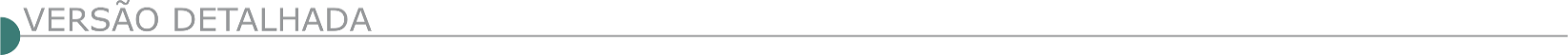 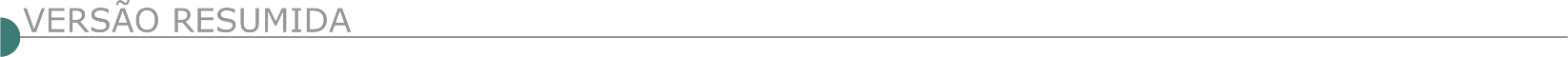 ESTADO DE MINAS GERAISUNIVERSIDADE ESTADUAL DE MONTES CLAROS - UNIMONTES AVISO DE LICITAÇÃO TOMADA DE PREÇOS 98/2023A Universidade Estadual de Montes Claros - UNIMONTES torna público aos interessados que realizará licitação, na modalidade TOMADA DE PREÇOS 98/2023, Processo 2311021 000098/2023, pelo regime de EMPREITADA POR PREÇO GLOBAL, do tipo MENOR PREÇO, para EXECUÇÃO DE PAVIMENTAÇÃO E DRENAGEM EM TRECHO DO CAMPUS JANAÚBA - MG, com abertura dos envelopes de habilitação na data de 20/12/2023, às 09 horas, na sala do setor de Compras/Licitação Montes Claros - MG - Prédio 05 - 1º andar, CEP 39401-089 - Informações: (38) 3229.8137/3229-8007 ou pelo e-mail: licitacao@unimontesbrA visita técnica, nos termos do item 829 do Edital, ocorrerá nas seguintes datas e horários: 13 e 14 de outubro de 2023 no horário de 09 às 17 horasA visita técnica deverá ser agendada nos termos do Edital e anexos O edital completo poderá ser retirado por meio dos sítios: https://unimontes.br/licitacoes-e-contratos/ tomada-de-precos/ e www.compras.mg.gov.br. ALPINÓPOLIS PREFEITURA MUNICIPAL CONCORRÊNCIA 002/2022 ERRATA Objeto: Concessão comum da prestação dos serviços públicos de captação, adução, tratamento e fornecimento de água, da reservação e distribuição até as ligações prediais e seus respectivos instrumentos de medição e ainda da coleta, afastamento, tratamento e disposição final do esgotamento sanitário, em caráter de exclusividade, na área de concessão do município de Alpinópolis (MG). O certame em epigrafe foi remarcado ¸ os envelopes deverão ser protocolizados junto à comissão permanente de licitação, até às 16h do dia 12/12/2023. A SESSÃO PÚBLICA DE LICITAÇÃO para abertura dos envelopes, análise, julgamento e classificação dos licitantes e suas propostas realizar-se-ão no dia 13 de Dezembro de 2023, impreterivelmente às 8(oito) horas. O despacho, bem como o edital e seus anexos retificados estão à disposição dos interessados no site www.alpinopolis.mg.gov.br. BARÃO DE COCAIS PREFEITURA MUNICIPAL - ABERTURA DO PROCESSO LICITATÓRIO Nº 147/2023 CONCORRÊNCIA ELETRÔNICA Nº 021/2023Objeto: Concorrência pública com sistema de registro de preços, do tipo menor preço global, sob regime de empreitada por preço unitário, visando a contratação de empresa para futura e eventual prestação de serviços de construção, reforma e ampliação de passeios, granilite, muros pré-moldados de concreto e bloco cheio e plantio de grama no município de Barão de Cocais/ MG. Data limite de envio das propostas: 22/12/2023 às 09h00min. Data de início da disputa: 22/12/2023 às 09h30min. Referência de tempo: Horário de Brasília. O editale seus anexosestarão disponíveis na íntegra no site https://licitar.digital/ - Licitação ID 18123, no Portal do Município: www.baraodecocais.mg.gov.br - Licitações - CO 21/2023 e no Portal Nacional de Contratações Públicas - PNCP. Douglas Aleixo Pena - Secretário Municipal de Obras e Saneamento. BOA ESPERANÇA SERVIÇO AUTÔNOMO DE ÁGUA E ESGOTO - SAAE PROCESSO N° 534/2023. AVISO DE EDITAL PREGÃO ELETRÔNICO Nº 53/2023 O Serviço Autônomo de Água e Esgoto do município de Boa Esperança - MG, através da Pregoeira Juliana Ferreira Tomaz Leite, comunica a abertura do Pregão Eletrônico N° 53/2023, referente ao registro de preços para contratação de empresa especializada na prestação de serviços de destinação final adequada e tratamento de resíduos sólidos originados na ETE, ETA, emissários de esgotos, rede coletoras e caixas de decantação do município de Boa Esperança/MG, para o dia 14/12/2023 às 08:00 horas através da plataforma www.licitanet.com. br. A cópia na íntegra do Edital poderá ser retirada junto à Comissão de Apoio e/ou através das seguintes páginas da Internet: www.saae.boaesperanca.mg.gov.br, www.licitanet.com.br e/ou pelo e-mail licitacao@ saae.boaesperanca.mg.gov.br. Qualquer informação adicional pelo telefone 35-3851-0559. BRAZÓPOLIS PREFEITURA MUNICIPAL TOMADA DE PREÇO Nº 05/23. EDITAL DE LICITAÇÃO. PROCESSO Nº 193/23 - TOMADA DE PREÇO Nº 05/23. Objeto: Contratação de empresa especializada para execução por Empreitada Global, do Tipo Menor Preço visando a pavimentação em CBUQ (asfalto) em vias públicas dentro do perímetro urbano do Município sendo na Rua Capitão José Maria e Travessa Conego Teófilo Jazedê, conforme Convênio Estadual nº 1491001182/2023 e planilhas anexas. Entrega dos envelopes no dia 22/12/23 às 09h00min na sala de Licitações, localizada na Rua Alferes Antônio Dias, nº 198, Centro. Edital à disposição na página do Município: www.brazopolis.mg.gov. br e-mail: licitacao@brazopolis.mg.gov.br. Tel: 984219093. AVISO DE LICITAÇÃO TOMADA DE PREÇOS Nº 009/2023 Aviso de Licitação: Prefeitura Municipal de Bugre – MG, comunica que abrirá processo licitatório nº. 299/2023, na modalidade MDDE PEÇS nº 009/2023, para a Contratação de empresa para execução de obra de calçamento em bloquete sextavado de trecho de acesso ao Córrego do Bugre, conforme planilha orçamentária, de acordo com Convênio Seinfra nº 1301001553/2023. bertura será dia 19/12/2023, as 09:h30min na Prefeitura Municipal de Bugre, a venida Valério Viana, nº 54, Centro – Bugre – MG.CAETANÓPOLIS PREFEITURA MUNICIPAL TOMADA DE PREÇOS Nº 012/2023 A Prefeitura M. de Caetanópolis/MG, COMUNICA aos interessados do Processo Licitatório nº 081/2023, Tomada de Preços nº 012/2023. Objeto: Contratação, sob o regime de empreitada por menor preço global, de pessoa jurídica especializada parareforma do GINÁSIO Poliesportivo Raymundo Juvenal Machado Goulart, em conformidade com os anexos do presente Edital, que dará continuidade a sessão de habilitação no dia 07/12/2023, às 08:00h,na Sala de Licitações, situada na Av: Francisco Mascarenhas Ferreira, 159, Centro. Maiores informações: tel.(31)3714-7399, e-mail: licitacoes@caetanopolis.mg.gov.br; Edital disponível: www.caetanopolis.mg.gov.br. CAMPO FLORIDO PREFEITURA MUNICIPAL AVISO DE LICITAÇÃO Nº 004/2023 A Prefeitura Municipal de Campo Florido torna público nos termos das leis 8666/93 o Edital do PROC. LICITATÓRIO Nº 093/2023 - TOMADA DE PREÇOS Nº 004/2023 - contratação de empresa especializada para construção de pista de caminhada e de ciclismo executada em pavimento asfáltico, com meio fio, calçadas de acesso, acessibilidade, sinalização vertical e horizontal e estacionamento, paralela a rua Jeronimo Fernandes da Silva, na cidade de Campo Florido – MG. A abertura dos envelopes ocorrerá no dia 19 de dezembro de 2023 as 08h00min horas. Quaisquer informações poderão ser obtidas pelo email licitação@campoflorido.mg.gov.br. CARMÓPOLIS DE MINAS PREFEITURA MUNICIPAL ERRATA AO PL 211/23 TP 11/23 Objeto: Contratação de empresa de engenharia para execução de obras de revitalização da Praça Santo Antônio. SESSÃO DE JULGAMENTO 19/12/23 às 14:00. E-mail licitacao@carmopolisdeminas.mg.gov.br. ESPERA FELIZ PREFEITURA MUNICIPAL AVISO ABERTURA DE PROPOSTA TOMADA DE PREÇOS 11/2023 PROCESSO 230/2023 contratação de empresa para calçamento da Rua Maria Moreira De Souza Convênio Nº 1301001277/2023. Data 05/12/2023 às 13:30 horas. O edital completo encontra – se disponível no site: www.esperafeliz.mg.gov.br. Oziel Gomes da Silva – Prefeito Municipal.AVISO ABERTURA DE PROPOSTA TOMADA DE PREÇOS 12/2023 PROCESSO 242/2023 contratação de empresa especializada para execução da obra de construção de 11 unidades habitacionais urbanas de 42M² cada e execução da infraestrutura urbana incidente para atender as necessidades da Secretaria Municipal De Meio Ambiente E Defesa Civil conforme especificado no processo Nº 59053.006711/2022-71. Data 05/12/2023 às 15:30 horas. O edital completo encontra – se disponível no site: www.esperafeliz.mg.gov.br.ITAMARANDIBA PREFEITURA MUNICIPAL PREGÃO ELETRÔNICO Nº 0137/2023. A Prefeitura Municipal de Itamarandiba torna público a quantos possam interessar, que fará realizar licitação sob a modalidade de Pregão Eletrônico objetivando a CONCESSÃO ONEROSA DE USO DO ESPAÇO DESTINADO AO RESTAURANTE DO NOVO MERCADO MUNICIPAL. Data da sessão: 13 de dezembro de 2023. Horário: 09:00 horas. Local: Portal AMMLICITA – www.licitardigital.com. br. Critério de Julgamento: Maior lance. O edital completo poderá ser retirado nos portais www.licitardigital.com.br, www.itamarandiba. mg.gov.br ou através do email: planejamento@itamarandiba.mg.gov. br. José Adilson Oliveira – Secretário Municipal Planejamento.JANUÁRIA PREFEITURA MUNICIPAL - AVISO DE LICITAÇÃO DO PROCESSO LICITATÓRIO Nº 227/2023 – TOMADA DE PREÇOS Nº 027/2023. Objeto: contratação de pessoa jurídica para construção da praça Lagoa do Velho Chico, em atendimento a solicitação da Secretaria Municipal de Obras e Serviços Urbanos. Abertura da sessão dia 20.12.2023 às 13 13h30min. Interessados deverão manter contato pelo email: licitacaojanuaria@yahoo.com.br, Tel. (38) 9 9266-2220 ou diretamente no Setor de Licitação. Edital e maiores informações pelo site https://www.januaria.mg.gov.br/portal/ editais/1 e https:// www.portaldecompraspublicas.com.br.AVISO DE LICITAÇÃO DO PROCESSO LICITATÓRIO Nº 229/2023 – TOMADA DE PREÇOS Nº 028/2023. Objeto: contratação de pessoa jurídica para construção do Portal entrada da cidade, em atendimento a solicitação da Secretaria Municipal de Obras e Serviços Urbanos. Abertura da sessão dia 21.12.2023 às 13 13h30min. Interessados deverão manter contato pelo email: licitacaojanuaria@yahoo.com.br, Tel. (38) 9 9266-2220 ou diretamente no Setor de Licitação. Edital e maiores informações pelo site https://www.januaria.mg.gov.br/portal/editais/1 e https:// www.portaldecompraspublicas.com.br.JEQUITINHONHA PREFEITURA MUNICIPAL AVISO DE LICITAÇÃO, REPUBLICAÇÃO, TOMADA DE PREÇOS 09/2023 PROCESSO LICITATÓRIO 087/2023. Objeto: Contratação de empresa especializada sob o regime de empreitada global para Calçamento em Alvenaria Poliédrica de vias públicas na Rua A, Rua B, Rua C, Rua D, Rua do Campo, Rua Nossa Senhora D’Ajuda, Rua Santos Martins de Araújo e MG 105, localizadas no distrito de Estiva no município de Jequitinhonha, com fornecimento total de equipamentos, materiais e mãode-obra, em conformidade com planilhas e projetos anexos. Abertura: 20/12/2023 às 08h00min. Edital e demais Informações na sala de licitações à Av. Pedro Ferreira, 159, Centro, CEP: 39.960-000 das 08h00min às 17h00min, Fone: (33) 3741-2570, também no site: www.jequitinhonha.mg.gov.br.CONSÓRCIO INTERMUNICIPAL DE SAÚDE DO ALTO JEQUITINHONHA - CISAJE PROCESSO LICITATÓRIO N° 060/2023 TOMADA DE PREÇOS N° 006/2023 CISJE Consórcio Intermunicipal de Saúde do lto Jequitinhonha torna público que fará Processo Licitatório n° 060/2023, na modalidade omada de preços n° 006/2023, objetivando a Contratação de empresa especializada para execução de obra de restauração, conservação e modernização do imóvel sede da Administração do CISAJE – Consórcio Intermunicipal de Saúde do Alto Jequitinhonha - imóvel Tombado como Patrimônio Histórico, localizada na Rua Macau de Baixo, nº 62, Centro Histórico de Diamantina (MG), devidamente descrito no projetos Básicos , executivos, memorias e demais documentos técnicos constantes no Termo de Referência, anexo I do edital. A sessão ocorrerá no dia 21/12/2023, às 08:30min, no Ambulatório do CISAJE, situado no Beco Felisberto, n°. 101 - Bairro Rio Grande, na cidade de Diamantina/MG, CEP: 39.100-000. Maiores informações: www.cisaje.mg.gov.br; e-mails: licitacao@cisaje.mg.gov.br, ouvidoria@cisaje.mg.gov.br; ou pelo Tel. (38)3531-2757/1309.JENIPAPO DE MINAS PREFEITURA MUNICIPAL - PROCESSO LICITATÓRIO Nº 098/2023 - TP Nº. 006/2023 OBJETO: Contratação de empresa especializada em engenharia, visando a construção de Praça Pública entre as Ruas Costas e D. Pedro I, no município de Jenipapo de Minas, conforme planilha, memorial executivo e projetos anexos ao edital de licitação, incluindo o fornecimento de materiais, equipamentos e mão-de-obra. Sessão Pública para abertura e julgamento: 19/12/2023 às 09h00min; tipo: menor preço global; Critério de Julgamento: preço global. Maiores informações: Rua Turmalina, 200 - Centro, Cep: 39.645-000 – Jenipapo de Minas/MG; Tel: (33)3738-9002; E-mail: licitacao@jenipapodeminas.mg.gov.br, site: www.jenipapodeminas.mg.gov.br. LUZ CÂMARA MUNICIPAL AVISO DE LICITAÇÃO, TOMADA DE PREÇO 02/2023, PROCESSO LICITATÓRIO 08/2023 A Câmara Municipal de Luz/MG, torna pública a realização da Tomada de Preços 02/2023, cujo objeto é a contratação de empresa especializada para execução de obra estrutural no prédio da Câmara Municipal de Luz, situado na Rua Dez de Abril, nº 721, Centro, Luz/MG, para receber e abrigar uma plataforma elevatória de percurso vertical a ser instalada, tudo conforme projetos de engenharia que integram este edital. Regime de Execução: Empreitada por preço Global. O credenciamento para a licitação será realizado pela protocolização dos envelopes contendo a documentação exigida e a proposta de preços, até às 9h do dia 21/12/23. Data da abertura da sessão: às 9h30min do dia 21/12/23. Íntegra do Edital no site: www.camaramunicipaldeluz.mg.gov.br. Informações: (37) 3421 3089.MANHUAÇU PREFEITURA MUNICIPAL TOMADA DE PREÇO Nº. 25/2023 Torna público que se fará realizar abertura de licitação na modalidade “Tomada de Preço nº 25/2023”, do tipo Menor Preço, julgamento pelo Menor Valor Global, sob Regime de Execução por Empreitada Global, cujo objeto é a Contratação de Empresa do Ramo da Engenharia Civil para Execução de Pavimentação em Bloquete - trecho 2, no Distrito de São Pedro do Avaí, neste Município, conforme solicitação da Secretaria Municipal de Obras (Convênio nº. 924424/2021 - Ministério do Desenvolvimento Regional). Sessão dia 20/12/2023 às 13hs30min (protocolo dos envelopes, conforme edital). TOMADA DE PREÇO Nº. 26/2023 Torna público que se fará realizar abertura de licitação na modalidade “Tomada de Preço nº 26/2023”, do tipo Menor Preço, julgamento pelo Menor Valor Global, sob Regime de Execução por Empreitada Global, cujo objeto é a Contratação de Empresa do Ramo da Engenharia Civil para Execução de Calçamento no Córrego Bem Posta, Zona Rural de Manhuaçu, conforme solicitação da Secretaria Municipal de Obras (Emenda Especial Federal nº. 09032023-034013). Sessão dia 21/12/2023 às 13hs30min (protocolo dos envelopes, conforme edital). As informações inerentes a presente publicação estarão disponíveis aos interessados no Setor de Licitações, situada à Praça Cinco de Novembro, 381 – Centro, no horário de 09h00min às 11h00min e 13h00min às 16h00min. Através do e-mail licitacao@manhuacu.mg.gov.br ou através do site www.manhuacu.mg.gov.br. MIRADOURO PREFEITURA MUNICIPAL PREGÃO PRESENCIAL 071/2023 Contratação de empresa para Prestação de serviços públicos de Transporte rodoviário (incluindo o fornecimento de contêiner estacionário com capacidade volumétrica mínima de 30m³), tratamento e disposição final de resíduos sólidos urbanos domiciliares e públicos de características domiciliares, não perigosos (Classe II, ABNT NBR 10.004:2004), gerados pelo Município de Miradouro/MG, em aterro sanitário licenciado de acordo com as normas técnicas aplicáveis e a legislação pertinente, contemplando a operação, a atividade de engenharia de sua construção e manutenção com uso de materiais e mão de obra próprios, bem como o seu monitoramento e o controle tecnológico nos termos das normas ambientais vigentes, em quantitativo estimado de 240 t/mês, devendo a empresa contratada proceder à troca de contênier que disponibilizará na estação de transbordo municipal toda segunda, quarta e sexta , ou outros dias que em comum acordo com o Município ficar estipulado. Abertura dia 18/12/2023 às 08:30 horas na Praça Santa Rita, 192 – Miradouro/MG. Edital disponível no site da instituição www.miradouro.mg.gov.br a partir do dia 06/12/2023. Informações (32) 3753-1160 ou e-: premir2013@yahoo.com.br. NOVA MÓDICA PREFEITURA MUNICIPAL EDITAL DE PROCESSO LICITATÓRIO N.º 087/2023 CONCORRÊNCIA PÚBLICA N.º 001/2023. Objeto: Contratação de Empresa Especializada para Pavimentação de Ruas e Estradas Vicinais conforme demanda. Abertura dos envelopes em 05 de janeiro de 2024 às 09h00min. O edital em seu inteiro teor encontra-se à disposição de segunda a sexta-feira das 07h00min às 13h00min na Praça Filomeno Cardoso s/nº, Centro, Nova Módica/MG, Email: licitacao@novamodica.mg.gov.br. CPL:01/12/2023.NOVO CRUZEIRO PREFEITURA MUNICIPAL AVISO DE LICITAÇÃO – CONCORÊNCIA 001/2023O Município de Novo Cruzeiro – MG, torna pública a realização da concorrência nº 001/2023, no dia 05/01/2024 às 08h00min. Objeto: contratação de empresa para construção de parte da estrutura e fundação do hospital municipal, na sede do município de novo cruzeiro-mg, execução por regime de empreitada por menor preço global, conforme projeto básico (planilhas, cronograma físico financeiro, memorial descritivo e pranchas; Integra do edital e demais informações atinentes ao certame encontra-se à disposição dos interessados na divisão de licitação situada na Av. Júlio Campos, 172, Centro nos dias úteis no horário de 07 às 12 horas, através do telefone 33 3533-1200 e e-e-mail: licitacoesnc@yahoo.com.br; http://novocruzeiro.mg.gov.br/site/;. PAINS PREFEITURA MUNICIPAL AVISO DE LICITAÇÃO DA TOMADA DE PREÇOS Nº 012/2023 A Prefeitura Municipal de Pains torna público a todos os interessados a realização do Processo Licitatório Nº 275/2023. Modalidade: Tomada de Preços Nº 012/2023. Tipo: Menor Preço Global. Objeto: Contratação de empresa de engenharia ou arquitetura e urbanismo para execução de obra de adequação de estrada vicinal – construção de pontes e “mata-burros” no Município de Pains/MG. Contrato de Repasse nº 940306/2022/MAPA/CAIXA. Abertura da Sessão: às 9h do dia 20 de Dezembro de 2023. Local: Setor de Licitações, situado à Praça Tonico Rabelo, 164 – Centro – Pains/MG. Tel: (37) 3323-1285. Karina Paula Rodrigues Silva, Presidente da CPL. Edital disponível no site da Prefeitura www.pains.mg.gov.brPATROCÍNIO PREFEITURA MUNICIPAL AVISOS DE EDITAL E REPUBLICAÇÃO DE EDITAL PROCESSO Nº: 192/2023.Modalidade: Tomada de preços. Edital nº: 39/2023. Tipo: Menor Preço Global. Republicação de edital. Objeto: Contratação de empresa especializada para revitalização da Praça Santa Luzia e construção de quiosques no município de Patrocínio/MG. Fica republicada a data de abertura de abertura dos envelopes de habilitação e propostas de preços do processo suprarreferido para o dia 20 de dezembro de 2023 de 2022 às 09:00 horas. O edital de licitação e as documentações atualizadas de Planilha Orçamentária, Memorial de Cálculo, Composições de Preços e Cronograma estão disponibilizados no portal do município. Patrocínio-MG, 30 de novembro de 2023.PROCESSO Nº: 287/2023. MODALIDADE: OMADA DE PREÇOS. EDITAL Nº: 48/2023. Tipo: Menor Preço Global. Edital resumido. bjeto: Contratação de empresa especializada para fornecimento e prestação de serviços de execução de imprimação com asfalto diluído CM-30, execução de pintura de ligação com emulsão -2c e construção de pavimentação com aplicação de concreto betuminoso usinado a quente (CBQ), camada de rolamento com espessura de 5,0 cm, para atender as obras de revitalização das venidas ltino Guimarães, Dom José ndré Coimbra e João Furtado de liveira no município de Patrocínio/MG. Prefeitura Municipal de Patrocinio torna público que no dia 27 de dezembro de 2023 às 09:00 hs, no departamento de compras sito na Praça Olímpio Garcia Brandão, nº 1.452 na cidade de Patrocínio/MG, serão recebidas e abertas a documentação referente ao processo acima especificado. Cópias de Edital e informações complementares serão obtidas junto a Comissão Permanente de Licitação, no endereço acima referido, no e-mail: licitacao@patrocinio.mg.gov.br e no portal do município. PEDRA AZUL PREFEITURA MUNICIPAL PROCESSO LICITATÓRIO DE N° 117/2023 TOMADA DE PREÇOS Nº 018/2023TIPO MENOR PREÇO GLOBAL - Prefeitura de Pedra Azul - MG, torna-se público a realização do PROCESSO LICITATÓRIO DE N° 117/2023, na modalidade TOMADA DE PREÇOS Nº 018/2023, tipo Menor Preço Global, em 18/12/2023 às 15h 00 min, OBJETIVANDO A contratação de empresa especializada para EXECUÇÃO DE REFORMA DE EDIFICAÇÃO PARTE DO MERCADO MUNICIPAL correspondente a Área Construída de 1179,07 M², Conforme Determinações e RECURSOS CONVÊNIO 1491000413/2019/SEGOV-MG/ PMPA. EDITAL COM INFORMAÇÕES complementares NO SITE www.pedraazul.mg.gov.brPROCESSO LICITATÓRIO DE N° 116/2023 TOMADA DE PREÇOS Nº 017/2023 TIPO MENOR PREÇO GLOBALPrefeitura de Pedra Azul - MG, torna-se público a realização do PROCESSO LICITATÓRIO DE N° 116/2023, na modalidade TOMADA DE PREÇOS Nº 017/2023, tipo Menor Preço Global, em 18/12/2023 às 09h 00 min, OBJETIVANDO A contratação de empresa especializada para EXECUÇÃO DA CONSTRUÇÃO DE MURO DE CONTENÇÃO NO CONTORNO DA QUADRA POLIESPORTIVA localizada na Rua Filomena Lacerda, Distrito Araçagi de Minas - Pedra Azul - MG, com UTILIZAÇÃO DE RECURSOS VINCULADOS À Secretaria Municipal de Educação. EDITAL COM INFORMAÇÕES complementares NO SITE www.pedraazul.mg.gov.br. PEDRA BONITA PREFEITURA MUNICIPAL REPETIÇÃO DO PROCESSO LICITATÓRIO Nº 070/2023 TOMADA DE PREÇOS Nº 009/2023. Objeto: Contratação de empresa especializada em serviços de engenharia para execução de obras de Reconstrução e Conclusão de Unidade Básica de Saúde, modelo T1A, na comunidade do Matipó Grande, conforme especificações constantes nas Planilhas Orçamentárias, Cronogramas Físico-financeiros, projetos, memoriais descritivos e demais documentos constantes no Anexo I deste instrumento. Entrega dos envelopes até o dia 21/12/2023 às 08h50min horas; Abertura: 21/12/2023 às 09h00min. O Edital e seus anexos encontram-se disponíveis no Site: www.pedrabonita.mg.gov.br. Informações pelo Tel.: (31) 3872-9103, no horário de 08h00min às 11h00min e de 13h00min às 17h00min, pelo e-mail: licitacao@pedrabonita.mg.gov.br, ou pessoalmente na sede da Prefeitura Municipal.PRESIDENTE OLEGÁRIO PREFEITURA MUNICIPAL AVISO DE LICITAÇÃO – PL 124/2023 TP 005/2023 Torna pública a licitação do PL 124/2023 TP 005/2023, cujo objeto é a contratação de empresa de engenharia para execução da revitalização da praça Dona Luzia Trajano do Distrito de Ponte Firme, recurso da resolução SEGOV nº 21 de 1º de abril de 2022. Data e horário da abertura da sessão: 21/12/2023 às 09h. Local: Cozinha Comunitária. Outras inf:  WWW.po.mg.gov.br/licitações, licitacao@po.mg.gov.br ou 3438110070. RESPLENDOR PREFEITURA MUNICIPAL TP Nº 8/2023 O Município de Resplendor/MG, torna público a abertura de TP, do tipo menor preço, para execução de obras de infraestruturas de calçamento em pavimento intertravado em bloco sextavado e rede de drenagem pluvial em conformidade com os projetos e a planilha orçamentária, na Rua A, Bairro Distrito Industrial, Município de Resplendor/ MG. O recebimento dos envelopes será realizado pela CPL até o dia 20/12/2023, às 09:00 horas, na sala do Setor de Licitações da Prefeitura Municipal. Informações complementares, edital e seus anexos, poderão ser obtidas no sítio: www.resplendor.mg.gov.br, pelo e-mail: licitacaopmresplendor@gmail.com ou à Praça Pedro Nolasco, 20 – Centro – Resplendor/MG. Resplendor, 1 de dezembro de 2023. SANTANA DO GARAMBÉU PREFEITURA MUNICIPAL - PROCESSO LICITATÓRIO 153/2023 TOMADA DE PREÇOS 005/2023 O Município torna público e para conhecimento de todos que fará realizar licitação sob a modalidade e tipo acima, para contratação de empresa especializada para execução de obra de extensão de rede de distribuição aérea urbana, por meio de recursos próprios. Informa que o Edital completo estará à disposição dos interessados à Praça Paiva Duque 120, de 08:00 às 16:00h, de segunda a sexta-feira, ou pelo site www.santanadogarambeu.mg.gov.br e terá abertura dia 21/12/2023, às 10:15h em sua sede. Santana do Garambéu, 01 de dezembro de 2023. SANTA RITA DE MINAS PREFEITURA MUNICIPAL TOMADA DE PREÇOS Nº 007/2023, PROCESSO LICITATÓRIO Nº 081/2023 Torna público a realização do certame licitatório, cujo objeto é a contratação de empresa para execução da obra de Pavimentação Asfáltica em CBUQ na estada vicinal do córrego do Jequitibá, zona rural, Santa Rita de Minas, no âmbito do convênio nº 920262/2021/MDR/CAIXA, Operação CT nº 1079723-31, conforme Projeto Básico, Planilha Orçamentária e memorial descritivo. Os envelopes contendo as documentações e as propostas deverão ser entregues até as 09h30min do dia 20/12/2023, na sede da Prefeitura Municipal. O Edital encontra-se disponível no setor de Licitações e Contratos da Prefeitura e no site www.santaritademinas.mg.gov.br. Informações complementares poderão ser obtidas na Rua Altivo Marçal do Carmo, nº 75, Bairro Industrial, Santa Rita de Minas, em dias úteis, de 08:00 às 11:00 horas e das 12:00 às 17:00 horas, ou pelo telefone (33) 3038-1979 e/ou pelo e-mail: licitacao@santaritademinas.mg.gov.br.SANTOS DUMONT PREFEITURA MUNICIPAL AVISO DE LICITAÇÃO - TOMADA DE PREÇOS TP006/2023 Obj. Contratação Pessoa Jurídica ramo pertinente, prestação serviços reconstrução de 03 pontes concreto armado vigas metálicas e reconst. muro contenção Bo. São Sebastião, atend. Secr. Obras Serv. Públicos. Abertura: 19/12/2023 às 09h. Edital: www.santosdumont.mg.gov.br, informações: (32) 3252-7400 – Ramal 202. SÃO JOÃO DAS MISSÕES PREFEITURA MUNICIPAL ERRATA - RETIFICAÇÃO DA PUBLICAÇÃO, PROCESSO Nº 63/23 TP Nº 08/23. Objeto: contratação de empresa especializada para a realização de obra de pavimentação asfáltica em cbuq em ruas do município de São João das Missões/MG conforme termo de convênio de saída nº 1301001169/2023-SEINFRA. Onde se lê Data para abertura dos envelopes: 20 de novembro de 2023, às 09:30 horas; leia-se Data para abertura dos envelopes: 20 de dezembro de 2023, às 09:30 horas. Maiores informações: Praça Vicente de Paula, 300, Bairro: Centro, São João das Missões-MG (Setor de Licitação), site: https://saojoaodasmissoes.mg.gov.br ou pelo e-mail: licitacoes@saojoaodasmissoes.mg.gov.br. SÃO JOSÉ DO DIVINO PREFEITURA MUNICIPAL EDITAL DE PROCESSO LICITATÓRIO N.º 082/2023 TOMADA DE PREÇOS N.º 005/2023. Objeto: Contratação de empresa para realização de calçamento em pavimento intertravado em bloco sextavado e rede de drenagem pluvial, através do Convênio de Saída nº1301001490/2023, celebrado entre o Estado de Minas Gerais, por intermédio da Secretaria de Estado de Infraestrutura, Mobilidade e Parcerias, e a Prefeitura Municipal de São José do Divino-MG. Abertura em 19/12/2023, às 09h00min. O edital poderá ser lido e obtido, das 07:00 às 13:00 horas de segunda a sexta-feira, na Praça Prefeito Jurandir José Duarte, 100, Centro, São José do Divino/MG, CEP: 39848- 000, licitacao2124sjd@gmail.com.VARGEM ALEGRE PREFEITURA MUNICIPAL PAC Nº 066/2023 TOMADA DE PREÇOS Nº 008/2023 Tipo: Menor Preço – Regime de Execução: Empreitada por Preço Global – Objeto: Contratação de empresa especializada em obras e serviços de engenharia para prestação de serviços em obras de reforma do telhado do PSF Satil Lisboa, Rua Satil Lisboa, S/N, Centro, Vargem Alegre/MG, em conformidade com o Anexo I (Projeto Básico – Termo de Referência), com recurso proveniente da Transferência Especial Estadual – ABERTURA: 20/12/2023 às 08h30min. Local: Sala de licitações, situada à Rua José Rodrigues Campos, n.º 53, Centro, Vargem Alegre/MG. Edital encontra-se disponível no endereço eletrônico: www.vargemalegre.mg.gov.br. Maiores informações no telefone (33) 3324-1000. VESPASIANO PREFEITURA MUNICIPAL PL 234/2023 CONCORRÊNCIA PÚBLICA 010/2023. Aviso de licitação. Objeto: Contratação de empresa especializada para execução de recapeamento asfáltico em CBUQ, sarjetas e acessibilidade com fornecimento de material, mão de obra e equipamentos necessários. Protocolo dos envelopes: Até às 09h30m do dia 09/01/2024. Abertura dos envelopes e o procedimento de julgamento ocorrerão em ato contínuo. Edital disponível no site http://www.vespasiano.mg.gov.br. DNIT- SUPERINTENDÊNCIA REGIONAL EM MINAS GERAIS SERVIÇO 2-SRE-MG - AVISO DE REABERTURA DE PRAZO PREGÃO Nº 513/2023 Comunicamos a reabertura de prazo da licitação supracitada, processo Nº 50606004144202399. , publicada no D.O.U de 01/11/2023 . Objeto: Pregão Eletrônico - Contratação empresa para execução dos serviços necessários de manutenção rodoviária (conservação/recuperação) na rodovia BR-381/MG, segmento km 262,2 ao km 342,6 e km 8,8 ao 15,0 Novo Edital: 28/11/2023 das 08h00 às 12h00 e de13h00 às 17h00. Endereço: Www.dnit.gov.br Ou Rua Líder, 197 Pampulha - BELO HORIZONTE - MGEntrega das Propostas: a partir de 28/11/2023 às 08h00 no site www.comprasnet.gov.br. Abertura das Propostas: 12/12/2023, às 14h00 no site www.comprasnet.gov.br.AVISO DE ADIAMENTO PREGÃO Nº 540/2023 Comunicamos o adiamento da licitação supracitada , publicada no D.O.U de 27/11/2023, .Entrega das Propostas: a partir de 27/11/2023, às 08h00 no site www.comprasnet.gov.br. Abertura das Propostas: 18/12/2023, às 10h00 no site www.comprasnet.gov.br. Objeto: Pregão Eletrônico - Contratação de empresa especializada para a execução dos serviços de manutenção de 29 (vinte e nove) Obras de Arte Especiais, localizada(s) em rodovia(s) federal(ais) sobre jurisdição de(a) Unidade Local (ver tabela 1), no âmbito do Programa de Manutenção e Reabilitação de Estruturas - PROARTE, conforme condições, quantidades e exigências estabelecidas neste Edital e seus anexos.AVISO DE LICITAÇÃO PREGÃO ELETRÔNICO Nº 568/2023 - UASG 393031 Nº Processo: 50600028350202000. Objeto: Contratação de empresa especializada para a execução dos serviços de manutenção de 38 (trinta e oito) Obras de Arte Especiais, localizada(s) em rodovia(s) federal(ais) sobre jurisdição de(a) Unidade Local (ver tabela 1), no âmbito do Programa de Manutenção e Reabilitação de Estruturas - PROARTE, conforme condições, quantidades e exigências estabelecidas neste Edital e seus anexos.. Total de Itens Licitados: 1. Edital: 01/12/2023 das 08h00 às 12h00 e das 13h00 às 17h00. Endereço: Www.dnit.gov.br Ou Rua Líder, 197. Aeroporto, - - Belo Horizonte/MG ou https://www.gov.br/compras/edital/393031-5-00568-2023. Entrega das Propostas: a partir de 01/12/2023 às 08h00 no site www.gov.br/compras. Abertura das Propostas: 20/12/2023 às 10h00 no site www.gov.br/compras. Informações Gerais: .ESTADO DO MARANHÃOGOVERNO DO ESTADO DO MARANHÃO - AVISO DE LICITAÇÃO RDC Nº 2/2023 - CSL/SINFRA PROCESSO ADMINISTRATIVO Nº 150135/2023 - SINFRA A Comissão Setorial de Licitação da Secretaria de Estado de Infraestrutura - SINFRA comunica aos interessados que realizará no dia 27 de dezembro de 2023, às 09 horas e 30 minutos, no seu Auditório, no Centro Administrativo do Estado do Maranhão, no Edifício Clodomir Millet - 1º Andar, na Avenida Jerônimo de Albuquerque, s/nº, Calhau, nesta Capital, licitação na modalidade RDC, na forma PRESENCIAL, em modo de disputa fechado, com critério de julgamento menor preço, por LOTE, no regime de execução contratação integrada, cujo objeto é CONTRATAÇÃO DE EMPRESA ESPECIALIZADA PARA REALIZAÇÃO DE OBRAS DE MELHORIAS DE PAVIMENTAÇÃO E IMPLANTAÇÃO PARA RODOVIA MA-372,TRECHO: ENTRONCAMENTO COM A BR - 230 (SÃO DOMINGOS DO AZEITÃO) A ENTRONCAMENTO COM A MA - 270 (MIRADOR).SUB-TRECHOS: LOTE 01 - KM 0 A KM 20,70 E ACESSO 01 COM EXTENSÃO: 2,93 KM COM EXTENSÃO TOTAL: 23,63 KM, LOTE 02: KM 20,70 A KM 51,80 COM EXTENSÃO TOTAL: 31,10 KM E LOTE 03 - KM 59,00 A KM 89,62 E ACESSO 02 - EXTENSÃO:0,6 KM COM EXTENSÃO TOTAL: 31,22 KM . EXTENSÃO TOTAL: 85,95 KM., de interesse da Secretaria de Estado da Infraestrutura - SINFRA, na forma da Lei nº 12.462, de 4 de agosto de 2011, do Decreto nº 7.581, de 11 de outubro de 2011, da Lei Complementar n° 123, de 14 de dezembro de 2006, aplicandose, no que couber, a Lei nº 8.666, de 21 de junho de 1993. Este Edital está à disposição dos interessados no site http://www.sinfra.ma.gov.br/pregoes-online/ e seus anexos na Comissão Setorial de Licitação - CSL/SINFRA, em sua sede localizada no Centro Administrativo do Estado do Maranhão, no Edifício Clodomir Millet - 1º Andar, na Avenida Jerônimo de Albuquerque, s/nº, Calhau, São Luís/Maranhão, de segunda a sexta-feira, no horário das 14:00 às 18:00 horas, onde poderão ser consultados e obtidos gratuitamente mediante a apresentação de mídia eletrônica (pen drive, CD, DVD ou outro). As empresas que adquirirem o Edital mediante "download" na página da SINFRA e tiverem interesse em participar desta licitação, deverão, obrigatoriamente, retirar os anexos do Edital no endereço e nas condições supracitadas, em virtude da existência de limite de carregamento de arquivos (UPLOAD). Esclarecimentos adicionais pelo telefone (98) 3218- 8023 ou pelo e-mail licitacao.sinfra@gmail.com.DNIT - SUPERINTENDÊNCIA REGIONAL NO MARANHÃO AVISO DE LICITAÇÃO RDC ELETRÔNICO Nº 491/2023 - UASG 393030 Nº Processo: 50615001017202248. Objeto: Contratação de empresa para execução de serviços de construção de 02 (duas) passarelas para pedestres, paralelas à ponte sobre o rio peritoró, localizada na rodovia federal BR-316/MA.. Total de Itens Licitados: 1. Edital: 01/12/2023 das 08h00 às 12h00 e das 13h00 às 16h00. Endereço: Rua Jansen Müller, 37, Centro., Centro - São Luís/MA ou https://www.gov.br/compras/edital/393030-99-00491-2023. Entrega das Propostas: a partir de 01/12/2023 às 08h00 no site www.gov.br/compras/pt-br/. Abertura das Propostas: 27/12/2023 às 10h00 no site www.gov.br/compras/pt-br/.MATO GROSSO DO SULSUPERINTENDÊNCIA REGIONAL NO MATO GROSSO DO SUL - AVISO DE LICITAÇÃO RDC ELETRÔNICO Nº 419/2023 - UASG 393010 Nº Processo: 50619000196202002. Objeto: Contratação de empresa especializada para a Elaboração do Projeto Básico e Executivo de Engenharia de Restauração com Melhoramentos na Rodovia BR-267/MS, km 473,0 ao km 577,0.. Total de Itens Licitados: 1. Edital: 29/11/2023 das 08h00 às 11h30 e das 13h30 às 17h30. Endereço: Rua Antonio Maria Coelho, 3099, Jardim Dos Estados - Campo Grande/MS ou https://www.gov.br/compras/edital/393010-99-00419-2023.  Entrega das Propostas: a partir de 29/11/2023 às 08h00 no site www.gov.br/compras/pt-br/. Abertura das Propostas: 21/12/2023 às 11h00 no site www.gov.br/compras/pt-br/.  Informações Gerais: EDITAL: https://www.gov.br/dnit/pt-br/assuntos/licitacoes/superintendencias/editais-de-licitacoes/. ESCLARECIMENTOS: scl.ms@dnit.gov.br.  ESTADO DO PARÁDNIT - SUPERINTENDÊNCIA REGIONAL NO PARÁ SERVIÇO DE CADASTRO E LICITAÇÕES – PA - AVISO DE ADIAMENTO PREGÃO Nº 333/2023 Comunicamos o adiamento da licitação supracitada , publicada no D.O.U de 27/11/2023, .Entrega das Propostas: a partir de 27/11/2023, às 08h00 no site www.comprasnet.gov.br. Abertura das Propostas: 12/12/2023, às 10h00 no site www.comprasnet.gov.br. Objeto: Pregão Eletrônico - Contratação de empresa para Execução dos Serviços de Solução dos Pontos Críticos - nos Kms 399,60, 403,45, 447,81 e 455,00 da BR-230/PA; Trecho: DIV TO/PA (início ponte S/ R. Araguaia) - ENTR BR-230 - DIV PA/AM (IGARAPÉ PALMARES); SUBTRECHO: início trecho pavimentado- R. Anapu (ANAPÚ). Lote único.AVISO DE LICITAÇÃO PREGÃO ELETRÔNICO Nº 508/2023 - UASG 393016 Nº Processo: 50602000040202345. Objeto: Contratação de empresa para Execução dos Serviços de Solução dos Pontos Críticos - nos kms 613,50, 743,40 e 744,00 da BR-230/PA, a cargo do DNIT, sob a coordenação da Superintendência Regional do DNIT no Estado do Pará. Total de Itens Licitados: 1. Edital: 28/11/2023 das 08h00 às 12h00 e das 13h00 às 17h00. Endereço: Rodovia Br 316 Km Zero, S/n - Castanheira, - Belém/PA ou https://www.gov.br/compras/edital/393016-5-00508-2023. Entrega das Propostas: a partir de 28/11/2023 às 08h00 no site www.gov.br/compras. Abertura das Propostas: 11/12/2023 às 10h00 no site www.gov.br/compras. Informações Gerais: Cópia do Edital disponível nos portais: https://www.gov.br/compras ou https://www.gov.br/dnit.ESTADO DO PARANÁPREFEITURA MUNICIPAL DE CURITIBA SECRETARIA MUNICIPAL DE OBRAS PÚBLICAS AVISO DE LICITAÇÃO RDC/016/2023-SMOP/OPO O MUNICIPIO DE CURITIBA, através da SECRETARIA MUNICIPAL DE OBRAS PÚBLICAS - SMOP da PREFEITURA MUNICIPAL DE CURITIBA torna público, para conhecimento dos interessados, que fará realizar LICITAÇÃO, através do Regime Diferenciado de Contratação (RDC) - PRESENCIAL, do tipo MAIOR DESCONTO, modo de disputa FECHADA, pelo Regime de Contratação EMPREITADA POR PREÇO GLOBAL E UNITÁRIO (este último somente para serviços de topografia e de geotecnia), com fundamento legal no inciso IV e § 1º do Art. 1º, da Lei nº 12.462 de 04 de agosto de 2011, visando a contratação de empresa de engenharia civil para elaboração de projetos de engenharia para a gestão das águas pluviais, manejo de águas pluviais e drenagem urbana para minimização das cheias da Bacia do Rio Belém, especificamente nas áreas do Rio Água Verde e da Rua Samuel Cezar, no Município de Curitiba, Paraná, a serem executados com recursos provenientes do Programa de Aceleração do Crescimento - PAC 2, repassados por meio da CAIXA, através do Termo de Compromisso - TC nº 0402.494-70/2012 MCidades/CAIXA/PMC, celebrado entre o Governo Federal e o Município de Curitiba, cuja caracterização e abrangência estão descritas no edital e seus anexos. O valor total da licitação é de R$ 1.173.578,88 (um milhão, cento e setenta e três mil, quinhentos e setenta e oito reais e oitenta e oito centavos). Os serviços deverão ser desenvolvidos de acordo com o Termo de Referência apresentado no Anexo IX e obedecerão aos padrões de apresentação, constantes daquele anexo. O envelope contendo a PROPOSTA DE PREÇOS deverá ser protocolado no Serviço de Protocolo da SMOP até o dia 22 de dezembro de 2023 até às 09:15h. Os envelopes contendo as propostas de preços serão abertos em sessão pública às 09:30 horas do mesmo dia 22 de dezembro de 2023 no Auditório da Sede da Secretaria Municipal de Obras Públicas - SMOP situada na rua Emílio de Menezes n° 450, Bairro São Francisco, Curitiba - Paraná. Os documentos integrantes deste edital estão disponíveis para "download" no Portal da Transparência, do sitio eletrônico da Prefeitura de Curitiba, através do link: https://www.transparencia.curitiba.pr.gov.br/sgp/licitacoes.aspx onde poderá ser realizada a consulta através do número e modalidade da licitação, ou poderão ser retirados na Unidade Gestora Local da SMOP, situada na Rua Quari, 405 - Bairro São Francisco - Curitiba Paraná, Fone:(41) 3350-9081 de 2ª a 6ª feira (dias úteis), das 8:00 às 12:00 e das 14:00 às 18:00 horas, mediante prévio requerimento da licitante interessada, endereçada à COMISSÃO ESPECIAL, assinada pelo seu representante legal, devendo fornecer pen drive ou similar para extração de cópias. Para empresas licitantes cuja sede não está localizada em Curitiba, a solicitação, assinada pelo seu representante legal mediante certificação digital, poderá ser enviada por e-mail endereçado à COMISSÃO ESPECIAL DE LICITAÇÃO para o correio eletrônico uglsmop@curitiba.pr.gov.br. AVISO DE LICITAÇÃO RDC/017/2023-SMOP/OPO O MUNICIPIO DE CURITIBA, através da SECRETARIA MUNICIPAL DE OBRAS PÚBLICAS - SMOP da PREFEITURA MUNICIPAL DE CURITIBA torna público, para conhecimento dos interessados, que fará realizar LICITAÇÃO, através do Regime Diferenciado de Contratação (RDC) - PRESENCIAL, do tipo MAIOR DESCONTO, modo de disputa FECHADA, pelo Regime de Contratação EMPREITADA POR PREÇO GLOBAL E UNITÁRIO (este último somente para serviços de topografia e de geotecnia), com fundamento legal no inciso IV e § 1º do Art. 1º, da Lei nº 12.462 de 04 de agosto de 2011, visando a contratação de empresa de engenharia civil para elaboração de projetos de engenharia para a gestão das águas pluviais, manejo de águas pluviais e drenagem urbana para a revitalização da sub bacia do Rio Serraria, na Bacia do Rio Belém, no Município de Curitiba, Paraná, a serem executados com recursos provenientes do Programa de Aceleração do Crescimento - PAC 2, repassados por meio da CAIXA, através do Termo de Compromisso - TC nº 0402.494-70/2012 MCIDADES/CAIXA/PMC, celebrado entre o Governo Federal e o Município de Curitiba, cuja caracterização e abrangência estão descritas no edital e seus anexos. O valor total da licitação é de R$ 500.423,92 (quinhentos mil, quatrocentos e vinte e três reais e noventa e dois centavos). Os serviços deverão ser desenvolvidos de acordo com o Termo de Referência apresentado no Anexo IX e obedecerão aos padrões de apresentação, constantes daquele anexo. O envelope contendo a PROPOSTA DE PREÇOS deverá ser protocolado no Serviço de Protocolo da SMOP até o dia 22 de dezembro de 2023 até às 10:15h. Os envelopes contendo as propostas de preços serão abertos em sessão pública às 10:30 horas do mesmo dia 22 de dezembro de 2023 no Auditório da Sede da Secretaria Municipal de Obras Públicas - SMOP situada na rua Emílio de Menezes n° 450, Bairro São Francisco, Curitiba - Paraná. Os documentos integrantes deste edital estão disponíveis para "download" no Portal da Transparência, do sitio eletrônico da Prefeitura de Curitiba, através do link: https://www.transparencia.curitiba.pr.gov.br/sgp/licitacoes.aspx onde poderá ser realizada a consulta através do número e modalidade da licitação, ou poderão ser retirados na Unidade Gestora Local da SMOP, situada na Rua Quari, 405 - Bairro São Francisco - Curitiba Paraná, Fone:(41) 3350-9081 de 2ª a 6ª feira (dias úteis), das 8:00 às 12:00 e das 14:00 às 18:00 horas, mediante prévio requerimento da licitante interessada, endereçada à COMISSÃO ESPECIAL, assinada pelo seu representante legal, devendo fornecer pen drive ou similar para extração de cópias. Para empresas licitantes cuja sede não está localizada em Curitiba, a solicitação, assinada pelo seu representante legal mediante certificação digital, poderá ser enviada por e-mail endereçado à COMISSÃO ESPECIAL DE LICITAÇÃO para o correio eletrônico uglsmop@curitiba.pr.gov.br.AVISO DE LICITAÇÃO LICITAÇÃO PÚBLICA INTERNACIONAL Nº CP/055/2023-SMOP/OPP-BID CONTRATO DE EMPRÉSTIMO Nº 4958-OC-BR EDITAL LICITAÇÃO PÚBLICA INTERNACIONAL Nº CP/055/2023-SMOP/OPP-BID O Município de Curitiba, recebeu um empréstimo do Banco Interamericano de Desenvolvimento (doravante denominado "Banco"), no montante de US$ 106.700.000,00 para o financiamento do PROGRAMA DE MOBILIDADE SUSTENTÁVEL DE CURITIBA, AUMENTO DA CAPACIDADE E VELOCIDADE DO INTER II, e pretende aplicar parte dos recursos em pagamentos decorrentes do contrato de Descrição das Obras: Execução de Obras de Infraestrutura Viária e de Engenharia e Arquitetura para Ampliação da Capacidade da Linha Direta Inter 2 - Lote 3.1: Pacote 4 - Ruas Francisco Derosso, Antônio Liberato, Evaristo da Veiga, Av. Brasília e ampliação do viaduto da Av. Brasília/Francisco Derosso sobre a linha verde; Pacote 5 - Ruas José Gomes de Abreu, Pedro Dorigo, Vilson Brun, Dom José Marello, Vereador Oswaldo Nascimento Bittencourt, Hipólito da Costa e viaduto no prolongamento da Rua José Gomes de Abreu para conexão à Rua Pedro Dorigo, sobre a Linha Verde; e Pacote 6 - Estação Xaxim. 2. O Município de Curitiba, doravante denominado Contratante convida os interessados a se habilitarem e apresentarem propostas para a execução das obras de terraplenagem, drenagem pluvial, pavimentação, sinalização vertical e horizontal, iluminação, rede de distribuição aérea, rede de fibra ótica, semaforização, paisagismo e desapropriações, com um valor de R$ 138.708.600,67 (cento e trinta e oito milhões, setecentos e oito mil, seiscentos reais e sessenta e sete centavos) e prazo de execução de 540 dias. O Edital e seus anexos encontram-se disponíveis para "download" no site www.curitiba.pr.gov.br no ícone "Licitações" ou junto à Gerência de Licitações da SMOP no endereço citado acima, ou ainda na Unidade Técnico Administrativa de Gerenciamento - UTAG, à Rua Bom Jesus n.º 669 - Juvevê - (041) 3250-1436. As informações sobre a Concorrência Pública serão prestadas somente pela CEL - UTAG, no email utagbid@ippuc.org.br. O envelope contendo os documentos que integram a "PROPOSTA", conforme preconizado na IAL 21 do Edital, deverá ser protocolado no "SERVIÇO DE PROTOCOLO" da SMOP, situado na Rua Emílio de Menezes n.º 450 - Bairro São Francisco - Curitiba - Paraná, até às 08:45h do dia 19/01/2024. Os envelopes contendo as "propostas" serão abertos em sessão pública às 09:00h do mesmo dia 19/01/2024, na Sala de Reuniões desta SMOP, situada no endereço acima mencionado. O Concorrente poderá apresentar proposta individualmente ou como participante de um Joint-Venture e/ou Consórcio.AVISO DE LICITAÇÃO LICITAÇÃO PÚBLICA INTERNACIONAL Nº CP/056/2023-SMOP/OPP-BID CONTRATO DE EMPRÉSTIMO Nº 4958-OC-BR EDITAL LICITAÇÃO PÚBLICA INTERNACIONAL Nº CP/056/2023-SMOP/OPP-BID O Município de Curitiba, recebeu um empréstimo do Banco Interamericano de Desenvolvimento (doravante denominado "Banco"), no montante de US$ 106.700.000,00 para o financiamento do PROGRAMA DE MOBILIDADE SUSTENTÁVEL DE CURITIBA, AUMENTO DA CAPACIDADE E VELOCIDADE DO INTER II, e pretende aplicar parte dos recursos em pagamentos decorrentes do contrato de Execução de Obras de Infraestrutura Viária e de Engenharia e Arquitetura para Ampliação da Capacidade da Linha Direta Inter 2 - LOTE 1 - PACOTE 2 - AV. PRESIDENTE ARTHUR DA SILVA BERNARDES; PACOTE 3 - RUAS EDMIR SILVEIRA D'AVILA, JOÃO ALENCAR GUIMARÃES, CEL. HOCHE PEDRA PIRES, MAJOR FRANÇA GOMES E CEL. AIRTON PLAISANT; PACOTE 4 - RUAS CURUPAITIS, PROF. ULISSES VIEIRA, BOCAIÚVA, VITAL BRASIL, WENCESLAU GLASER E PROF. DR. PEDRO RIBEIRO MACEDO DA COSTA. O Município de Curitiba, doravante denominado Contratante convida os interessados a se habilitarem e apresentarem propostas para a execução das obras de terraplenagem, drenagem pluvial, pavimentação, sinalização vertical e horizontal, iluminação, rede de distribuição aérea, rede de fibra ótica, semaforização, paisagismo e desapropriações, com um valor de R$ 96.075.240,91 (noventa e seis milhões, setenta e cinco mil, duzentos e quarenta reais e noventa e um centavos) e prazo de execução de 540 dias. O Edital e seus anexos encontram-se disponíveis para "download" no site www.curitiba.pr.gov.br no ícone "Licitações" ou junto à Gerência de Licitações da SMOP no endereço citado acima, ou ainda na Unidade Técnico Administrativa de Gerenciamento - UTAG, à Rua Bom Jesus n.º 669 - Juvevê - (041) 3250-1436. As informações sobre a Concorrência Pública serão prestadas somente pela CEL - UTAG, no email utagbid@ippuc.org.br. O envelope contendo os documentos que integram a "PROPOSTA", conforme preconizado na IAL 21 do Edital, deverá ser protocolado no "SERVIÇO DE PROTOCOLO" da SMOP, situado na Rua Emílio de Menezes n.º 450 - Bairro São Francisco - Curitiba - Paraná, até às 10:15h do dia 19/01/2024. Os envelopes contendo as "propostas" serão abertos em sessão pública às 10:30h do mesmo dia 19/01/2024, na Sala de Reuniões desta SMOP, situada no endereço acima mencionado. O Concorrente poderá apresentar proposta individualmente ou como participante de um Joint-Venture e/ou Consórcio.AVISO DE LICITAÇÃO LICITAÇÃO PÚBLICA INTERNACIONAL Nº CP/057/2023-SMOP/OPP-BID CONTRATO DE EMPRÉSTIMO Nº 4958-OC-BR EDITAL LICITAÇÃO PÚBLICA INTERNACIONAL Nº CP/057/2023-SMOP/OPP-BID O Município de Curitiba, recebeu um empréstimo do Banco Interamericano de Desenvolvimento (doravante denominado "Banco"), no montante de US$ 106.700.000,00 para o financiamento do PROGRAMA DE MOBILIDADE SUSTENTÁVEL DE CURITIBA, AUMENTO DA CAPACIDADE E VELOCIDADE DO INTER II, e pretende aplicar parte dos recursos em pagamentos decorrentes do contrato de Execução de Obras de Infraestrutura Viária e de Engenharia e Arquitetura para Ampliação da Capacidade da Linha Direta Inter 2 - lote 4.1 - Rua Roberto Barrozo e Lote 5 - Pacote 1 - Ruas André Zanetti, Roberto Barrozo, Jacarezinho, Profª Rosa Saporski, José Antoniassi, Capuchinhos, Alcides Munhoz e Des. Vieira Cavalcanti. O Município de Curitiba, doravante denominado Contratante convida os interessados a se habilitarem e apresentarem propostas para a execução das obras de terraplenagem, drenagem pluvial, pavimentação, sinalização vertical e horizontal, iluminação, rede de distribuição aérea, rede de fibra ótica, semaforização, paisagismo e desapropriações, com um valor de R$ 59.588.771,18 (cinquenta e nove milhões, quinhentos e oitenta e oito mil, setecentos e setenta e um reais e dezoito centavos) e prazo de execução de 540 dias. O Edital e seus anexos encontram-se disponíveis para "download" no site www.curitiba.pr.gov.br no ícone "Licitações" ou junto à Gerência de Licitações da SMOP no endereço citado acima, ou ainda na Unidade Técnico Administrativa de Gerenciamento - UTAG, à Rua Bom Jesus n.º 669 - Juvevê - (041) 3250-1436. As informações sobre a Concorrência Pública serão prestadas somente pela CEL - UTAG, no email utagbid@ippuc.org.br ou no licitacoessmop@curitiba.pr.gov.br. O envelope contendo os documentos que integram a "PROPOSTA", conforme preconizado na IAL 21 do Edital, deverá ser protocolado no "SERVIÇO DE PROTOCOLO" da SMOP, situado na Rua Emílio de Menezes n.º 450 - Bairro São Francisco - Curitiba - Paraná, até às 14:15h do dia 19/01/2024. Os envelopes contendo as "propostas" serão abertos em sessão pública às 14:30h do mesmo dia 19/01/2024, na Sala de Reuniões desta SMOP, situada no endereço acima mencionado. O Concorrente poderá apresentar proposta individualmente ou como participante de um Joint-Venture e/ou Consórcio.ESTADO DO RIO GRANDE DO NORTESUPERINTENDÊNCIA REGIONAL NO RIO GRANDE DO NORTE - AVISO DE LICITAÇÃO PREGÃO ELETRÔNICO Nº 478/2023 - UASG 393021 Nº Processo: 50614.002327/2023. Objeto: Contratação de empresa especializada para execução dos serviços de manutenção preventiva e corretiva de passarelas para pedestres nas rodovias federais BR-101/RN e BR-304/RN, inclusive dispositivos de segurança e iluminação, conforme condições, quantidades e exigências estabelecidas neste Edital e seus anexos.. Total de Itens Licitados: 1. Edital: 28/11/2023 das 08h00 às 12h00 e das 13h00 às 17h00. Endereço: Av. Bernardo Vieira 3656, Lagoa Nova, Lagoa Nova - Natal/RN ou https://www.gov.br/compras/edital/393021-5-00478-2023. Entrega das Propostas: a partir de 28/11/2023 às 08h00 no site www.gov.br/compras. Abertura das Propostas: 13/12/2023 às 10h00 no site www.gov.br/compras. Informações Gerais: Edital disponível em www.comprasnet.gov.br.ESTADO DO RIO DE JANEIRODNIT - SUPERINTENDÊNCIA REGIONAL NO RIO DE JANEIRO AVISO DE REABERTURA DE PRAZO PREGÃO Nº 484/2023 Comunicamos a reabertura de prazo da licitação supracitada, processo Nº 50607000542/23-07. , publicada no D.O.U de 31/10/2023 . Objeto: Pregão Eletrônico - Execução Serv(Conservação/Recuperação)2(dois)trechos Rodovia BR-393/RJ execução Plano Trabalho e Orçamento P.A.T.O.(1)BR-393/RJ-Trecho:EntrBR-484(A)(Div ES/RJ)(Bom Jesus do Itabapoana)-Limite Munic Volta Redonda/Barra Mansa;Subtrecho:Limite Munic Volta Redonda/Barra Mansa-Entr.BR-116(Trecho Urbano);Seg:km 294,50-km 298,20;Ext:3,70 km e (2)BR-393/RJ(Contorno de Volta Redonda);Trecho:Entr.BR-393(km 282,9 Bairro Brasilândia)Entr.BR-116*Trecho Municipal*;Segmento: km 0,00 ao km 12,60; Novo Edital: 28/11/2023 das 08h00 às 12h00 e de13h00 às 17h00. Endereço: Av. República do Chile, 230, 3º Andar Centro - RIO DE JANEIRO - RJEntrega das Propostas: a partir de 28/11/2023 às 08h00 no site www.comprasnet.gov.br. Abertura das Propostas: 11/12/2023, às 15h00 no site www.comprasnet.gov.br.- PARCEIROS INSTITUCIONAIS -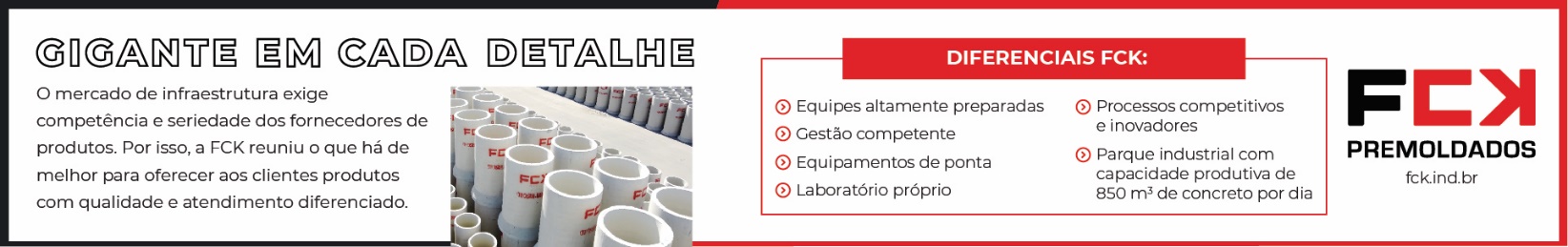 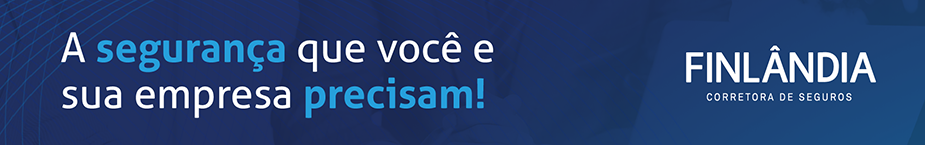 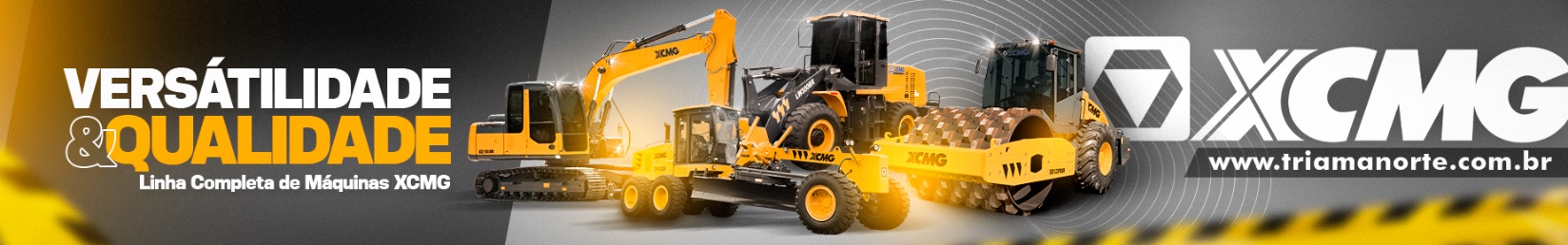 - PUBLICIDADE -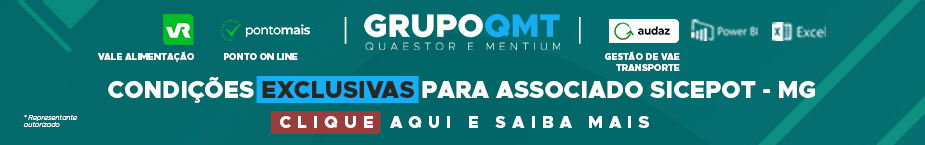 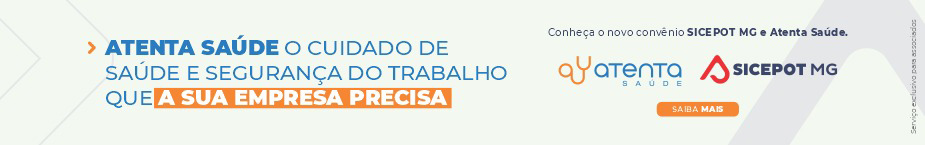 ÓRGÃO LICITANTE: SMOBI  EDITAL: PREGÃO ELETRÔNICO DQ 13.008/2023 Processo nº 01-038.467/23-00Endereço: Informações:: Rua dos Guajajaras, 1107 – Centro, Belo Horizonte - MG, 30180-105Informações: Telefone: (31) 3277-8102 - (31) 3277-5020 - Sites: www.licitacoes.caixa.gov.br  e www.pbh.gov.brEndereço: Informações:: Rua dos Guajajaras, 1107 – Centro, Belo Horizonte - MG, 30180-105Informações: Telefone: (31) 3277-8102 - (31) 3277-5020 - Sites: www.licitacoes.caixa.gov.br  e www.pbh.gov.brOBJETO: O Pregoeiro da Secretaria Municipal de Obras e Infraestrutura - SMOBI torna pública a ABERTURA DE LICITAÇÃO na Modalidade Pregão, na forma eletrônica, do Tipo Menor preço, aferido pelo Valor global do lote, para a contratação de empresa especializada na prestação de serviços comuns de engenharia para manutenção, adequação e conservação em 19 (dezenove) Centros de Saúde, para atendimento das necessidades da Secretaria Municipal de Obras e Infraestrutura. Lote I - Centro de Saúde Santa Rosa  Lote II - Centro de Saúde Itamarati Lote III - Centro de Saúde Santo Antônio Lote IV - Centro de Saúde Nova York Lote V - Centro de Saúde Miramar Lote VI - Centro de Saúde Vale do Jatobá Lote VII - Centro de Saúde Pilar Lote VIII - Centro de Saúde Diamante Lote IX - Centro de Saúde Jardim Montanhês Lote X - Centro de Saúde Novo Aarão Reis Lote XI - Centro de Saúde Cidade Ozanan Lote XII - Centro de Saúde Dom Joaquim Lote XIII - Centro de Saúde Leopoldo Chrisóstomo de Castro  Lote XIV - Centro de Saúde Marco Antônio de Menezes  Lote XV - Centro de Saúde Vila Cemig  Lote XVI - Centro de Saúde Dom Bosco  Lote XVII - Centro de Saúde Noraldino de Lima Lote XVIII - Centro de Saúde Betânia Lote XIX - Centro de Saúde São Miguel ArcanjoDATAS: Recebimento das propostas exclusivamente por meio eletrônico: até as 08h59min do dia 20/12/2023. Abertura das propostas e sessão de lances em meio eletrônico: a partir de 09h00min do dia 20/12/2023. Prazo de execução: conforme edital VALORESVALORESValor Estimado da ObraCapital Social Igual ou SuperiorLote I - Centro de Saúde Santa Rosa:  R$ 495.281,55  Lote II - Centro de Saúde Itamarati: R$ 93.544 Lote III - Centro de Saúde Santo Antônio: R$ 115.198,54 Lote IV - Centro de Saúde Nova York: R$ 97.348,78 Lote V - Centro de Saúde Miramar: R$ 197.858,87 Lote VI - Centro de Saúde Vale do Jatobá: R$ 334.292,15 Lote VII - Centro de Saúde Pilar: R$ 596.602,76 Lote VIII - Centro de Saúde Diamante: R$ 200.014,24 Lote IX - Centro de Saúde Jardim Montanhês: R$ 501.293,01 Lote X - Centro de Saúde Novo Aarão Reis: R$ 91.521,74 Lote XI - Centro de Saúde Cidade Ozanan: R$ 244.529,85 Lote XII - Centro de Saúde Dom Joaquim: R$ 389.292,02 Lote XIII - Centro de Saúde Leopoldo Chrisóstomo de Castro:  R$ 213.946,58 Lote XIV - Centro de Saúde Marco Antônio de Menezes:  R$ 299.000,93 Lote XV - Centro de Saúde Vila Cemig:  R$ 549.936,56 Lote XVI - Centro de Saúde Dom Bosco:  R$ 249.974,86 Lote XVII - Centro de Saúde Noraldino de Lima: R$ 99.289,31 Lote XVIII - Centro de Saúde Betânia: R$ 103.053,11 Lote XIX - Centro de Saúde São Miguel Arcanjo: R$ 98.927,06 -CAPACIDADE TÉCNICA: apresentação de profissional(is), devidamente registrado(s) no conselho profissional competente, acompanhado de atestado(s) de responsabilidade técnico-profissional fornecido(s) por pessoa(s) jurídica(s) de direito público ou privado, que comprove que o profissional indicado executou diretamente serviços de manutenção, reforma, construção, adequação e/ou conservação em edificações.CAPACIDADE TÉCNICA: apresentação de profissional(is), devidamente registrado(s) no conselho profissional competente, acompanhado de atestado(s) de responsabilidade técnico-profissional fornecido(s) por pessoa(s) jurídica(s) de direito público ou privado, que comprove que o profissional indicado executou diretamente serviços de manutenção, reforma, construção, adequação e/ou conservação em edificações.CAPACIDADE OPERACIONAL: Certidões ou atestado(s) de capacidade técnico-operacional fornecido(s) por pessoa(s) jurídica(s) de direito público ou privado, comprovando que o Licitante executou diretamente serviços de manutenção, reforma, construção, adequação e/ou conservação em edificações com, no mínimo, as parcelas de relevância técnica e valores significativos abaixo indicados: 1. Lote I - Centro de Saúde Santa Rosa: Serviços de execução telhados – 160 m² que representam 30% do quantitativo total de execução de telhados na planilha do APÊNDICE I do Termo de Referência (os itens referentes a execução de telhados representam em seu total 24,76% do valor da planilha em relação ao valor total do contrato) 2. Lote II - Centro de Saúde Itamarati: Serviços de execução pinturas – 344,61 m² que representam 30% do quantitativo total de execução de pinturas na planilha do APÊNDICE II do Termo de Referência (os itens referentes a execução de pinturas representam em seu total 18,15% do valor da planilha em relação ao valor total do contrato) 3. Lote III - Centro de Saúde Santo Antônio: Serviços de execução telhados – 25,30 m² que representam 30% do quantitativo total de execução de telhados na planilha do APÊNDICE III do Termo de Referência (os itens referentes a execução de telhados representam em seu total 17,96% do valor da planilha em relação ao valor total do contrato) 4. Lote IV - Centro de Saúde Nova York: Serviços de execução revestimentos – 41,60 m² que representam 30% do quantitativo total de execução de revestimentos na planilha do APÊNDICE IV do Termo de Referência (os itens referentes a execução de revestimentos representam em seu total 13,68% do valor da planilha em relação ao valor total do contrato) 5. Lote V - Centro de Saúde Miramar: Serviços de fornecimento e instalação de luminárias ou lâmpadas – 49 unidades e execução de telhados – 40 m², que representam 30% cada, do quantitativo total de fornecimento e instalação de luminárias ou lâmpadas e execução de telhados na planilha do APÊNDICE V do Termo de Referência (os itens referentes a fornecimento e instalação de luminárias e de telhados representam respectivamente em seu total 13,86% e 7,17% do valor da planilha em relação ao valor total do contrato) 6. Lote VI - Centro de Saúde Vale do Jatobá: Serviços de execução pinturas – 1921,55 m² que representam 30% do quantitativo total de execução de pinturas na planilha do APÊNDICE VI do Termo de Referência (os itens referentes a execução de pinturas representam em seu total 38,07% do valor da planilha em relação ao valor total do contrato) 7. Lote VII - Centro de Saúde Pilar: Serviços de execução telhados – 209,83 m² que representam 30% do quantitativo total de execução de telhados na planilha do APÊNDICE VII do Termo de Referência (os itens referentes a execução de coberturas representam em seu total 30,66% do valor da planilha em relação ao valor total do contrato) 8. Lote VIII - Centro de Saúde Diamante: Serviços de execução pinturas – 795,06 m² que representam 30% do quantitativo total de execução de pinturas na planilha do APÊNDICE VIII do Termo de Referência (os itens referentes a execução de pinturas representam em seu total 22,70% do valor da planilha em relação ao valor total do contrato) 9. Lote IX - Centro de Saúde Jardim Montanhês: Serviços de execução coberturas – 1921,55 m² que representam 30% do quantitativo total de execução de coberturas na planilha do APÊNDICE IX do Termo de Referência (os itens referentes a execução de coberturas representam em seu total 8,01% do valor da planilha em relação ao valor total do contrato) 10. Lote X - Centro de Saúde Novo Aarão Reis: Serviços de execução revestimento – 40,23 m² que representam 30% do quantitativo total de execução de revestimento na planilha do APÊNDICE X do Termo de Referência (os itens referentes a execução de revestimento representam em seu total 32,29% do valor da planilha em relação ao valor total do contrato) 11. Lote XI - Centro de Saúde Cidade Ozanan: Serviços de execução pinturas – 1.512,90 m² que representam 30% do quantitativo total de execução de pinturas na planilha do APÊNDICE XI do Termo de Referência (os itens referentes a execução de pinturas representam em seu total 42,64% do valor da planilha em relação ao valor total do contrato) 12. Lote XII - Centro de Saúde Dom Joaquim: Serviços de execução pinturas – 1.657,45 m² que representam 30% do quantitativo total de execução de pinturas na planilha do APÊNDICE XII do Termo de Referência (os itens referentes a execução de pinturas representam em seu total 26,38% do valor da planilha em relação ao valor total do contrato) 13. Lote XIII - Centro de Saúde Leopoldo Chrisóstomo de Castro: Serviços de execução coberturas – 65,59 m² que representam 30% do quantitativo total de execução de coberturas na planilha do APÊNDICE XIII do Termo de Referência (os itens referentes a execução de coberturas representam em seu total 20,23% do valor da planilha em relação ao valor total do contrato)14. Lote XIV - Centro de Saúde Marco Antônio de Menezes: Serviços de execução pinturas – 1.170,91 m² que representam 30% do quantitativo total de execução de pinturas na planilha do APÊNDICE XIV do Termo de Referência (os itens referentes a execução de pinturas representam em seu total 25,47% do valor da planilha em relação ao valor total do contrato) 15. Lote XV - Centro de Saúde Vila Cemig: Serviços de execução pinturas – 1.709,03 m² que representam 30% do quantitativo total de execução de pinturas na planilha do APÊNDICE XV do Termo de Referência (os itens referentes a execução de pinturas representam em seu total 16,88% do valor da planilha em relação ao valor total do contrato) 16. Lote XVI - Centro de Saúde Dom Bosco: Serviços de execução coberturas – 346,40 m² que representam 30% do quantitativo total de execução de coberturas na planilha do APÊNDICE XVI do Termo de Referência (os itens referentes a execução de coberturas representam em seu total 20,14% do valor da planilha em relação ao valor total do contrato) 17. Lote XVII - Centro de Saúde Noraldino de Lima: Serviços de execução coberturas – 12,87 m² que representam 30% do quantitativo total de execução de coberturas na planilha do APÊNDICE XVII do Termo de Referência (os itens referentes a execução de coberturas representam em seu total 13,31% do valor da planilha em relação ao valor total do contrato) 18. Lote XVIII - Centro de Saúde Betânia: Serviços de execução coberturas – 17,63 m² que representam 30% do quantitativo total de execução de coberturas na planilha do APÊNDICE XVIII do Termo de Referência (os itens referentes a execução de coberturas representam em seu total 17,61% do valor da planilha em relação ao valor total do contrato) 19. Lote XIX - Centro de Saúde São Miguel Arcanjo: Serviços de execução revestimento – 30,94 m² que representam 30% do quantitativo total de execução de revestimento na planilha do APÊNDICE XIX do Termo de Referência (os itens referentes a execução de revestimento representam em seu total 10,01% do valor da planilha em relação ao valor total do contrato)CAPACIDADE OPERACIONAL: Certidões ou atestado(s) de capacidade técnico-operacional fornecido(s) por pessoa(s) jurídica(s) de direito público ou privado, comprovando que o Licitante executou diretamente serviços de manutenção, reforma, construção, adequação e/ou conservação em edificações com, no mínimo, as parcelas de relevância técnica e valores significativos abaixo indicados: 1. Lote I - Centro de Saúde Santa Rosa: Serviços de execução telhados – 160 m² que representam 30% do quantitativo total de execução de telhados na planilha do APÊNDICE I do Termo de Referência (os itens referentes a execução de telhados representam em seu total 24,76% do valor da planilha em relação ao valor total do contrato) 2. Lote II - Centro de Saúde Itamarati: Serviços de execução pinturas – 344,61 m² que representam 30% do quantitativo total de execução de pinturas na planilha do APÊNDICE II do Termo de Referência (os itens referentes a execução de pinturas representam em seu total 18,15% do valor da planilha em relação ao valor total do contrato) 3. Lote III - Centro de Saúde Santo Antônio: Serviços de execução telhados – 25,30 m² que representam 30% do quantitativo total de execução de telhados na planilha do APÊNDICE III do Termo de Referência (os itens referentes a execução de telhados representam em seu total 17,96% do valor da planilha em relação ao valor total do contrato) 4. Lote IV - Centro de Saúde Nova York: Serviços de execução revestimentos – 41,60 m² que representam 30% do quantitativo total de execução de revestimentos na planilha do APÊNDICE IV do Termo de Referência (os itens referentes a execução de revestimentos representam em seu total 13,68% do valor da planilha em relação ao valor total do contrato) 5. Lote V - Centro de Saúde Miramar: Serviços de fornecimento e instalação de luminárias ou lâmpadas – 49 unidades e execução de telhados – 40 m², que representam 30% cada, do quantitativo total de fornecimento e instalação de luminárias ou lâmpadas e execução de telhados na planilha do APÊNDICE V do Termo de Referência (os itens referentes a fornecimento e instalação de luminárias e de telhados representam respectivamente em seu total 13,86% e 7,17% do valor da planilha em relação ao valor total do contrato) 6. Lote VI - Centro de Saúde Vale do Jatobá: Serviços de execução pinturas – 1921,55 m² que representam 30% do quantitativo total de execução de pinturas na planilha do APÊNDICE VI do Termo de Referência (os itens referentes a execução de pinturas representam em seu total 38,07% do valor da planilha em relação ao valor total do contrato) 7. Lote VII - Centro de Saúde Pilar: Serviços de execução telhados – 209,83 m² que representam 30% do quantitativo total de execução de telhados na planilha do APÊNDICE VII do Termo de Referência (os itens referentes a execução de coberturas representam em seu total 30,66% do valor da planilha em relação ao valor total do contrato) 8. Lote VIII - Centro de Saúde Diamante: Serviços de execução pinturas – 795,06 m² que representam 30% do quantitativo total de execução de pinturas na planilha do APÊNDICE VIII do Termo de Referência (os itens referentes a execução de pinturas representam em seu total 22,70% do valor da planilha em relação ao valor total do contrato) 9. Lote IX - Centro de Saúde Jardim Montanhês: Serviços de execução coberturas – 1921,55 m² que representam 30% do quantitativo total de execução de coberturas na planilha do APÊNDICE IX do Termo de Referência (os itens referentes a execução de coberturas representam em seu total 8,01% do valor da planilha em relação ao valor total do contrato) 10. Lote X - Centro de Saúde Novo Aarão Reis: Serviços de execução revestimento – 40,23 m² que representam 30% do quantitativo total de execução de revestimento na planilha do APÊNDICE X do Termo de Referência (os itens referentes a execução de revestimento representam em seu total 32,29% do valor da planilha em relação ao valor total do contrato) 11. Lote XI - Centro de Saúde Cidade Ozanan: Serviços de execução pinturas – 1.512,90 m² que representam 30% do quantitativo total de execução de pinturas na planilha do APÊNDICE XI do Termo de Referência (os itens referentes a execução de pinturas representam em seu total 42,64% do valor da planilha em relação ao valor total do contrato) 12. Lote XII - Centro de Saúde Dom Joaquim: Serviços de execução pinturas – 1.657,45 m² que representam 30% do quantitativo total de execução de pinturas na planilha do APÊNDICE XII do Termo de Referência (os itens referentes a execução de pinturas representam em seu total 26,38% do valor da planilha em relação ao valor total do contrato) 13. Lote XIII - Centro de Saúde Leopoldo Chrisóstomo de Castro: Serviços de execução coberturas – 65,59 m² que representam 30% do quantitativo total de execução de coberturas na planilha do APÊNDICE XIII do Termo de Referência (os itens referentes a execução de coberturas representam em seu total 20,23% do valor da planilha em relação ao valor total do contrato)14. Lote XIV - Centro de Saúde Marco Antônio de Menezes: Serviços de execução pinturas – 1.170,91 m² que representam 30% do quantitativo total de execução de pinturas na planilha do APÊNDICE XIV do Termo de Referência (os itens referentes a execução de pinturas representam em seu total 25,47% do valor da planilha em relação ao valor total do contrato) 15. Lote XV - Centro de Saúde Vila Cemig: Serviços de execução pinturas – 1.709,03 m² que representam 30% do quantitativo total de execução de pinturas na planilha do APÊNDICE XV do Termo de Referência (os itens referentes a execução de pinturas representam em seu total 16,88% do valor da planilha em relação ao valor total do contrato) 16. Lote XVI - Centro de Saúde Dom Bosco: Serviços de execução coberturas – 346,40 m² que representam 30% do quantitativo total de execução de coberturas na planilha do APÊNDICE XVI do Termo de Referência (os itens referentes a execução de coberturas representam em seu total 20,14% do valor da planilha em relação ao valor total do contrato) 17. Lote XVII - Centro de Saúde Noraldino de Lima: Serviços de execução coberturas – 12,87 m² que representam 30% do quantitativo total de execução de coberturas na planilha do APÊNDICE XVII do Termo de Referência (os itens referentes a execução de coberturas representam em seu total 13,31% do valor da planilha em relação ao valor total do contrato) 18. Lote XVIII - Centro de Saúde Betânia: Serviços de execução coberturas – 17,63 m² que representam 30% do quantitativo total de execução de coberturas na planilha do APÊNDICE XVIII do Termo de Referência (os itens referentes a execução de coberturas representam em seu total 17,61% do valor da planilha em relação ao valor total do contrato) 19. Lote XIX - Centro de Saúde São Miguel Arcanjo: Serviços de execução revestimento – 30,94 m² que representam 30% do quantitativo total de execução de revestimento na planilha do APÊNDICE XIX do Termo de Referência (os itens referentes a execução de revestimento representam em seu total 10,01% do valor da planilha em relação ao valor total do contrato)ÍNDICES ECONÔMICOS: CONFORME EDITAL. ÍNDICES ECONÔMICOS: CONFORME EDITAL. OBSERVAÇÕES: Obtenção do Edital: O Edital e seus anexos encontram-se disponíveis para acesso dos interessados no site da PBH, no link licitações e editais (prefeitura.pbh.gov.br/licitacoes), no Portal Nacional de Contratações Públicas – PNCP (pncp.gov.br) e também na GERÊNCIA DE LICITAÇÕES – GELIT/DAQC da Secretaria Municipal de Obras e Infraestrutura - SMOBI, localizada em Belo Horizonte na Rua dos Guajajaras, n° 1.107, Térreo, Lourdes, de segunda à sexta-feira, no horário de 9h às 12h e de 14h às 17h Recebimento das propostas exclusivamente por meio eletrônico: até as 08:59h do dia 20/12/2023. Abertura das propostas e sessão de lances: a partir das 09:00h do dia 20/12/2023. Recebimento dos documentos de habilitação: apenas do licitante vencedor, mediante convocação em meio eletrônico.https://prefeitura.pbh.gov.br/obras-e-infraestrutura/licitacao/pregao-eletronico-13008-2023 OBSERVAÇÕES: Obtenção do Edital: O Edital e seus anexos encontram-se disponíveis para acesso dos interessados no site da PBH, no link licitações e editais (prefeitura.pbh.gov.br/licitacoes), no Portal Nacional de Contratações Públicas – PNCP (pncp.gov.br) e também na GERÊNCIA DE LICITAÇÕES – GELIT/DAQC da Secretaria Municipal de Obras e Infraestrutura - SMOBI, localizada em Belo Horizonte na Rua dos Guajajaras, n° 1.107, Térreo, Lourdes, de segunda à sexta-feira, no horário de 9h às 12h e de 14h às 17h Recebimento das propostas exclusivamente por meio eletrônico: até as 08:59h do dia 20/12/2023. Abertura das propostas e sessão de lances: a partir das 09:00h do dia 20/12/2023. Recebimento dos documentos de habilitação: apenas do licitante vencedor, mediante convocação em meio eletrônico.https://prefeitura.pbh.gov.br/obras-e-infraestrutura/licitacao/pregao-eletronico-13008-2023 ÓRGÃO LICITANTE: SMOBI  EDITAL: PREGÃO ELETRÔNICO DQ 13.022/2023 Processo nº 01-045.960/23-03Endereço: Informações:: Rua dos Guajajaras, 1107 – Centro, Belo Horizonte - MG, 30180-105Informações: Telefone: (31) 3277-8102 - (31) 3277-5020 - Sites: www.licitacoes.caixa.gov.br  e www.pbh.gov.brEndereço: Informações:: Rua dos Guajajaras, 1107 – Centro, Belo Horizonte - MG, 30180-105Informações: Telefone: (31) 3277-8102 - (31) 3277-5020 - Sites: www.licitacoes.caixa.gov.br  e www.pbh.gov.brOBJETO: O Pregoeiro da Secretaria Municipal de Obras e Infraestrutura - SMOBI torna pública a ABERTURA DE LICITAÇÃO na Modalidade Pregão, na forma eletrônica, do Tipo Menor preço, aferido pelo Valor global do lote, para a contratação de empresa especializada na prestação de serviços comuns de engenharia para manutenção, adequação e conservação em 12 (doze) Centros de Saúde, para atendimento das necessidades da Secretaria Municipal de Obras e Infraestrutura. LoteI-CentrodeSaúdeMinasCaixa; LoteII-CentrodeSaúdeJardimEuropa; LoteIII–CentrodeSaúdeMarceloPontelGomes; LoteIV-CentrodeSaúdeCapitãoEduardo; LoteV-CentrodeSaúdeVistaAlegre; LoteVI-CentrodeSaúdeSalgadoFilho; LoteVII-CentrodeSaúdeAmilcarVianaMartins; LoteVIII-CentrodeSaúdeConjuntoBetânia; LoteIX-CentrodeSaúdeBonsucesso; LoteX-CentrodeSaúdeLagoa; LoteXI-CentrodeSaúdeVilaLeonina;LoteXII-CentrodeSaúdeNovoHorizonte.DATAS: Recebimento das propostas exclusivamente por meio eletrônico: até as 08h59mindodia21/12/2023. Abertura das propostas e sessãode lancesemmeioeletrônico: apartir de 09h00mindodia21/12/2023.Prazo de execução: CONFORME EDITAL.VALORESVALORESValor Estimado da ObraCapital Social Igual ou SuperiorValor estimado para a contratação: O valor total estimado para a contratação é de R$ 3.537.995,87 (três milhões, quinhentos e trinta e sete mil e novecentos e noventa e cinco reais e oitenta e sete centavos), divididos entre os seguintes lotes:Lote I - Centro de Saúde Minas Caixa: R$ 249.172,59 Lote II - Centro de Saúde Jardim Europa: R$ 155.400,87 Lote III – Centro de Saúde Marcelo Pontel Gomes: R$ 176.607,00.Lote IV - Centro de Saúde Capitão Eduardo: R$ 195.905,74 Lote V - Centro de Saúde Vista Alegre: R$ 161.986,24 Lote VI - Centro de Saúde Salgado Filho: R$ 483.204,18 Lote VII - Centro de Saúde Amilcar Viana Martins: R$ 231.837,88 Lote VIII - Centro de Saúde Conjunto Betânia: R$ 193.352,08 Lote IX - Centro de Saúde Bonsucesso: R$ 361.705,01 Lote X - Centro de Saúde Lagoa: R$ 380.343,29 Lote XI - Centro de Saúde Vila Leonina: R$ 529.557,55 Lote XII - Centro de Saúde Novo Horizonte: R$ 418.923,44 -CAPACIDADE TÉCNICA: CONFORME EDITAL.CAPACIDADE TÉCNICA: CONFORME EDITAL.CAPACIDADE OPERACIONAL: CONFORME EDITAL.CAPACIDADE OPERACIONAL: CONFORME EDITAL.ÍNDICES ECONÔMICOS: CONFORME EDITAL. ÍNDICES ECONÔMICOS: CONFORME EDITAL. OBSERVAÇÕES: Obtenção do Edital: O Edital e seus anexos encontram-se disponíveis para acesso dos interessados no site da PBH, no link licitações e editais (prefeitura.pbh.gov.br/licitacoes), no Portal Nacional de Contratações Públicas – PNCP (pncp.gov.br) e também na GERÊNCIA DE LICITAÇÕES – GELIT/DAQC da Secretaria Municipal de Obras e Infraestrutura - SMOBI, localizada em Belo Horizonte na Rua dos Guajajaras, n° 1.107, Térreo, Lourdes, de segunda à sexta-feira, no horário de 9h às 12h e de 14h às 17h Recebimento das propostas exclusivamente por meio eletrônico: até as 08:59h do dia 21/12/2023. Abertura das propostas e sessão de lances: a partir das 09:00h do dia 21/12/2023. Recebimento dos documentos de habilitação: apenas do licitante vencedor, mediante convocação em meio eletrônico.https://prefeitura.pbh.gov.br/obras-e-infraestrutura/licitacao/pregao-eletronico-13022-2023 OBSERVAÇÕES: Obtenção do Edital: O Edital e seus anexos encontram-se disponíveis para acesso dos interessados no site da PBH, no link licitações e editais (prefeitura.pbh.gov.br/licitacoes), no Portal Nacional de Contratações Públicas – PNCP (pncp.gov.br) e também na GERÊNCIA DE LICITAÇÕES – GELIT/DAQC da Secretaria Municipal de Obras e Infraestrutura - SMOBI, localizada em Belo Horizonte na Rua dos Guajajaras, n° 1.107, Térreo, Lourdes, de segunda à sexta-feira, no horário de 9h às 12h e de 14h às 17h Recebimento das propostas exclusivamente por meio eletrônico: até as 08:59h do dia 21/12/2023. Abertura das propostas e sessão de lances: a partir das 09:00h do dia 21/12/2023. Recebimento dos documentos de habilitação: apenas do licitante vencedor, mediante convocação em meio eletrônico.https://prefeitura.pbh.gov.br/obras-e-infraestrutura/licitacao/pregao-eletronico-13022-2023 ÓRGÃO LICITANTE: URBEL/SMOBIURBEL SECRETARIA MUNICIPAL DE OBRAS E INFRAESTRUTURA. CIA URBANIZADORA E DE HABITAÇÃO DE BELO HORIZONTEEDITAL: URBEL/ SMOBI SRP CC 10.010/2023 UASG: 984123 – Secretaria de Obras e Infraestrutura PROCESSO Nº.: 01-051.564/23-60Endereço: Avenida do Contorno, 6664 - 1º ao 5º andar Bairro: Savassi - CEP: 30.110-928Telefone: (31) 3277-6436https://prefeitura.pbh.gov.br/urbel/contato -  CONTATO: mafg@pbh.gov.brEndereço: Avenida do Contorno, 6664 - 1º ao 5º andar Bairro: Savassi - CEP: 30.110-928Telefone: (31) 3277-6436https://prefeitura.pbh.gov.br/urbel/contato -  CONTATO: mafg@pbh.gov.brOBJETO:  Registro de preços para execução de obras de mitigação de áreas de risco geológico, recuperação de áreas degradadas e serviços de estabilização do sistema viário e drenagens pluviais junto à região da Izidora constituída pelas ocupações Rosa Leão, Helena Greco, Vitória e Esperança. MODALIDADE: Concorrência CRITÉRIO DE JULGAMENTO: Menor Preço, aferido de forma global.	 ORÇAMENTO ESTIMADO: Não sigiloso. MODO DE DISPUTA: Fechado e aberto. DATAS: RECEBIMENTO DAS PROPOSTAS (exclusivamente em meio eletrônico): até as 9 h do dia 19 de dezembro de 2023. JULGAMENTO DAS PROPOSTAS: a partir das 9 h do dia 19 de dezembro de 2023. VALORESVALORESValor Estimado da ObraCapital Social Igual ou SuperiorR$ 9.449.992,58-CAPACIDADE TÉCNICA: Atestado(s) de Capacidade Técnico-Profissional fornecido(s) por pessoa(s) jurídica(s) de direito público ou privado, devidamente registrado(s) na entidade profissional competente, de que o profissional, comprovadamente integrante do quadro permanente da LICITANTE e devidamente registrado na entidade profissional competente, executou, na qualidade de responsável técnico, obras de intervenções em assentamentos de interesse social em áreas urbanas, entendidos como aqueles constituídos predominantemente por famílias de baixa renda, situadas em território com irregularidade urbanística e/ou fundiária.CAPACIDADE TÉCNICA: Atestado(s) de Capacidade Técnico-Profissional fornecido(s) por pessoa(s) jurídica(s) de direito público ou privado, devidamente registrado(s) na entidade profissional competente, de que o profissional, comprovadamente integrante do quadro permanente da LICITANTE e devidamente registrado na entidade profissional competente, executou, na qualidade de responsável técnico, obras de intervenções em assentamentos de interesse social em áreas urbanas, entendidos como aqueles constituídos predominantemente por famílias de baixa renda, situadas em território com irregularidade urbanística e/ou fundiária.CAPACIDADE OPERACIONAL: Atestado(s) de capacidade técnico-operacional fornecido(s) por pessoa(s) jurídica(s) de direito público ou privado, comprovando que a LICITANTE executou, diretamente, intervenções em assentamentos de interesse social em áreas urbanas com a comprovação das seguintes atividades relevantes:a) Serviços de movimentação de terra; b) Serviços de estabilização/contenção de encostas; c) Serviços de drenagem; d) Serviços ou intervenções complementares de urbanização (guarda corpo, alambrados, corrimões, pisos)CAPACIDADE OPERACIONAL: Atestado(s) de capacidade técnico-operacional fornecido(s) por pessoa(s) jurídica(s) de direito público ou privado, comprovando que a LICITANTE executou, diretamente, intervenções em assentamentos de interesse social em áreas urbanas com a comprovação das seguintes atividades relevantes:a) Serviços de movimentação de terra; b) Serviços de estabilização/contenção de encostas; c) Serviços de drenagem; d) Serviços ou intervenções complementares de urbanização (guarda corpo, alambrados, corrimões, pisos)ÍNDICES ECONÔMICOS: CONFORME EDITAL. ÍNDICES ECONÔMICOS: CONFORME EDITAL. OBSERVAÇÕES: RECEBIMENTO DOS DOCUMENTOS DE HABILITAÇÃO: apenas da licitante vencedora, mediante convocação em meio eletrônico. A LICITAÇÃO SERÁ REALIZADA DE FORMA ELETRÔNICA POR MEIO DO PORTAL DE COMPRAS DO GOVERNO FEDERAL HTTP://COMPRASGOVERNAMENTAIS.GOV.BR. OBTENÇÃO DO EDITAL: O texto integral do edital e seus anexos estarão à disposição dos interessados nos sites da Prefeitura Municipal de Belo Horizonte (www.prefeitura.pbh.gov.br/licitacoes) e no Portal Nacional de Contratações Públicas – PNCP (pncp.gov.br).https://prefeitura.pbh.gov.br/urbel/licitacao/concorrencia-10010-2023 OBSERVAÇÕES: RECEBIMENTO DOS DOCUMENTOS DE HABILITAÇÃO: apenas da licitante vencedora, mediante convocação em meio eletrônico. A LICITAÇÃO SERÁ REALIZADA DE FORMA ELETRÔNICA POR MEIO DO PORTAL DE COMPRAS DO GOVERNO FEDERAL HTTP://COMPRASGOVERNAMENTAIS.GOV.BR. OBTENÇÃO DO EDITAL: O texto integral do edital e seus anexos estarão à disposição dos interessados nos sites da Prefeitura Municipal de Belo Horizonte (www.prefeitura.pbh.gov.br/licitacoes) e no Portal Nacional de Contratações Públicas – PNCP (pncp.gov.br).https://prefeitura.pbh.gov.br/urbel/licitacao/concorrencia-10010-2023 ÓRGÃO LICITANTE: URBEL/SMOBIURBEL SECRETARIA MUNICIPAL DE OBRAS E INFRAESTRUTURA. CIA URBANIZADORA E DE HABITAÇÃO DE BELO HORIZONTEEDITAL: RDC 10.016/2023Endereço: Avenida do Contorno, 6664 - 1º ao 5º andar Bairro: Savassi - CEP: 30.110-928Telefone: (31) 3277-6436https://prefeitura.pbh.gov.br/urbel/contato -  CONTATO: mafg@pbh.gov.brEndereço: Avenida do Contorno, 6664 - 1º ao 5º andar Bairro: Savassi - CEP: 30.110-928Telefone: (31) 3277-6436https://prefeitura.pbh.gov.br/urbel/contato -  CONTATO: mafg@pbh.gov.brOBJETO:  Companhia Urbanizadora de Habitação de Belo Horizonte - URBEL SECRETARIA MUNICIPAL DE OBRAS E INFRAESTRUTURA - COMPANHIA URBANIZADORA E DE HABITAÇÃO DE BELO HORIZONTE AVISO DA LICITAÇÃO URBEL/ SMOBI RDC 10.016/2023 A presente licitação substitui o RDC 10.005/2023 URBEL/SMOBI, que foi anulado parcialmente, conforme a publicação no DOM em 18/11/2023. UASG: 984123 – Secretaria Municipal de Obras e Infraestrutura. Processo Nº.: 01-015.719/23-31. Objeto: Complementação dos Serviços e Obras de Infraestrutura da Vila Apolônia. Modalidade: Regime Diferenciado de Contratação - RDC Eletrônico. Critério de julgamento: Menor Preço, aferido de forma global. Regime de execução: Empreitada por Preço Unitário. Orçamento estimado: Não sigiloso. Modo de disputa: Fechado. Recebimento dos documentos de habilitação: apenas da licitante vencedora, mediante convocação em meio eletrônico. Obtenção do edital: O texto integral do edital e seus anexos estarão à disposição dos interessados nos sites da Prefeitura Municipal de Belo Horizonte (www.prefeitura.pbh.gov.br/licitacoes) e no Portal Nacional de Contratações Públicas – PNCP (pncp.gov.br). DATAS: Recebimento das propostas (exclusivamente em meio eletrônico): até as 9h do dia 04 de janeiro de 2024. Julgamento das propostas (em meio eletrônico): a partir das 9h do dia 04 de janeiro de 2024.VALORESVALORESValor Estimado da ObraCapital Social Igual ou SuperiorR$ 6.463.167,80-CAPACIDADE TÉCNICA: Atestado(s) de Capacidade Técnico-Profissional fornecido(s) por pessoa(s) jurídica(s) de direito público ou privado, devidamente registrado(s) na entidade profissional competente, de que o profissional, comprovadamente integrante do quadro permanente da LICITANTE e devidamente registrado na entidade profissional competente, executou, na qualidade de responsável técnico, obras de infraestrutura urbana. CAPACIDADE TÉCNICA: Atestado(s) de Capacidade Técnico-Profissional fornecido(s) por pessoa(s) jurídica(s) de direito público ou privado, devidamente registrado(s) na entidade profissional competente, de que o profissional, comprovadamente integrante do quadro permanente da LICITANTE e devidamente registrado na entidade profissional competente, executou, na qualidade de responsável técnico, obras de infraestrutura urbana. CAPACIDADE OPERACIONAL: Atestado(s) de capacidade técnico-operacional fornecido(s) por pessoa(s) jurídica(s) de direito público ou privado, comprovando que a LICITANTE executou, diretamente, obras de infraestrutura urbana, comprovando a execução das seguintes atividades relevantes: 13.1.3.3.1 Serviços de estrutura em concreto; 13.1.3.3.2 Serviços de drenagem; 13.1.3.3.3 Serviços de pavimentação.CAPACIDADE OPERACIONAL: Atestado(s) de capacidade técnico-operacional fornecido(s) por pessoa(s) jurídica(s) de direito público ou privado, comprovando que a LICITANTE executou, diretamente, obras de infraestrutura urbana, comprovando a execução das seguintes atividades relevantes: 13.1.3.3.1 Serviços de estrutura em concreto; 13.1.3.3.2 Serviços de drenagem; 13.1.3.3.3 Serviços de pavimentação.ÍNDICES ECONÔMICOS: CONFORME EDITAL. ÍNDICES ECONÔMICOS: CONFORME EDITAL. OBSERVAÇÕES: VISITA TÉCNICA 8.1 A licitante poderá, caso julgue necessário, visitar o local onde será realizada a intervenção, tendo assim condições de avaliar toda a complexidade e exigências da execução dos serviços da licitação, bem como as condições de execução e peculiaridades do local de intervenção. 8.2 A visita poderá ser acompanhada pela FISCALIZAÇÃO, devendo, neste caso, ser previamente agendada, utilizando-se os canais informados no item 25 deste Edital. 8.2.1 Recomenda-se que 1 (um) único representante da empresa interessada compareça na visita técnica e que sejam observados os protocolos de segurança e saúde pública estabelecidos pelo Município de Belo Horizonte. 8.3 Não serão consideradas quaisquer alegações posteriores, relativas ao desconhecimento dos locais e das condições de execução e peculiaridades inerentes à natureza dos trabalhos.https://prefeitura.pbh.gov.br/urbel/licitacao/regime-diferenciado-de-contratacao-10016-2023. OBSERVAÇÕES: VISITA TÉCNICA 8.1 A licitante poderá, caso julgue necessário, visitar o local onde será realizada a intervenção, tendo assim condições de avaliar toda a complexidade e exigências da execução dos serviços da licitação, bem como as condições de execução e peculiaridades do local de intervenção. 8.2 A visita poderá ser acompanhada pela FISCALIZAÇÃO, devendo, neste caso, ser previamente agendada, utilizando-se os canais informados no item 25 deste Edital. 8.2.1 Recomenda-se que 1 (um) único representante da empresa interessada compareça na visita técnica e que sejam observados os protocolos de segurança e saúde pública estabelecidos pelo Município de Belo Horizonte. 8.3 Não serão consideradas quaisquer alegações posteriores, relativas ao desconhecimento dos locais e das condições de execução e peculiaridades inerentes à natureza dos trabalhos.https://prefeitura.pbh.gov.br/urbel/licitacao/regime-diferenciado-de-contratacao-10016-2023. ÓRGÃO LICITANTE: DER - DEPARTAMENTO DE ESTRADAS DE RODAGEM DO ESTADO DE MINAS GERAIS EDITAL: CONCORRÊNCIA - Edital nº: 110/2023. Processo SEI nº: 2300.01.0216565/2023-29.Contatos da Assessoria de Licitações: Telefones: (31) 3235-1272E-mail: asl@deer.mg.gov.br  - Av. dos Andradas, 1120 – 10º andar – CEP: 30.120-016 – Belo Horizonte - MGDER-MG - www.der.mg.gov.br Fone: (31) 3235-1081 https://www.der.mg.gov.br/transparencia/licitacoes Contatos da Assessoria de Licitações: Telefones: (31) 3235-1272E-mail: asl@deer.mg.gov.br  - Av. dos Andradas, 1120 – 10º andar – CEP: 30.120-016 – Belo Horizonte - MGDER-MG - www.der.mg.gov.br Fone: (31) 3235-1081 https://www.der.mg.gov.br/transparencia/licitacoes OBJETO: O Diretor Geral do Departamento de Estradas de Rodagem do Estado de Minas Gerais – DER-MG torna público que fará realizar, através da Comissão Permanente de Licitação, às 09:30hs (nove e trinta horas) do dia 09/01/2024, em seu edifício-sede, à Rodovia Papa João Paulo II, Bairro Serra Verde, nº 4001 - Prédio Gerais - 5º andar, nesta capital, licitação na modalidade CONCORRÊNCIA para a Recuperação Funcional do Pavimento da Rodovia LMG-601, trecho Entrº LMG-634 P/ Almenara - Mata Verde / Estabilidade de taludes nos kms: 28,30 - 36,10 - 42,80 - 51,60 - 58,30 - 58,50 - 58,80 e 59,20. A execução dos serviços descritos está restrita ao âmbito de circunscrição da 27ª URG do DER-MG – Pedra Azul. Inclusas no PPAG, de acordo com edital e composições de custos unitários constantes do quadro de quantidades, que estarão disponíveis no endereço acima citado e no site www.der. mg.gov.br, a partir do dia 04/12/2023. DATAS: ENTREGA DOS ENVELOPES: até às 16:00 horas do dia 08/01/2024. ABERTURA DA LICITAÇÃO: às 09:30 horas do dia 09/01/2024.VALORESVALORESValor Estimado da ObraCapital Social Igual ou SuperiorR$ 50.023.008,61-CAPACIDADE TÉCNICA: ATESTADO(S) DE CAPACIDADE TÉCNICA DO RESPONSÁVEL TÉCNICO da empresa, fornecido por pessoa jurídica de direito público ou privado, devidamente cer ficado pelo Conselho Regional de Engenharia e Agronomia – CREA, acompanhado  da respec va Cer dão  de  Acervo Técnico – CAT, comprovando ter executado serviços de drenagem e pavimentação em obra rodoviária.CAPACIDADE TÉCNICA: ATESTADO(S) DE CAPACIDADE TÉCNICA DO RESPONSÁVEL TÉCNICO da empresa, fornecido por pessoa jurídica de direito público ou privado, devidamente cer ficado pelo Conselho Regional de Engenharia e Agronomia – CREA, acompanhado  da respec va Cer dão  de  Acervo Técnico – CAT, comprovando ter executado serviços de drenagem e pavimentação em obra rodoviária.CAPACIDADE OPERACIONAL: COMPROVAÇÃO DE APTIDÃO DE DESEMPENHO TÉCNICO DA LICITANTE, por meio de atestado(s) ou cer dão(ões), fornecidos por pessoa jurídica de direito público ou privado, em nome da licitante, comprovando ter executado os serviços a seguir discriminados, nas quan dades mínimas, referente a parcela de maior relevância técnica ou econômica. Reciclagem do pavimento                                                  50.670,000 m³ CBUQ - Concreto Betuminoso Usinado a Quente         11.733,000 m³ Muro de arrimo em gabião                                                 2.912,000 m³CAPACIDADE OPERACIONAL: COMPROVAÇÃO DE APTIDÃO DE DESEMPENHO TÉCNICO DA LICITANTE, por meio de atestado(s) ou cer dão(ões), fornecidos por pessoa jurídica de direito público ou privado, em nome da licitante, comprovando ter executado os serviços a seguir discriminados, nas quan dades mínimas, referente a parcela de maior relevância técnica ou econômica. Reciclagem do pavimento                                                  50.670,000 m³ CBUQ - Concreto Betuminoso Usinado a Quente         11.733,000 m³ Muro de arrimo em gabião                                                 2.912,000 m³ÍNDICES ECONÔMICOS: CONFORME EDITAL. ÍNDICES ECONÔMICOS: CONFORME EDITAL. OBSERVAÇÕES:  A visita técnica ocorrerá nos dias 13/12/2023 e 14/12/2023, mediante agendamento. Informações complementares poderão ser obtidas pelo telefone 3501- 5056 ou pelo site acima mencionado. https://www.der.mg.gov.br/transparencia/licitacoes/concorrencias-tomadas-de-preco-2023/2222-licitacoes/concorrencias-tomadas-de-preco-2023/3403-edital-110-2023 OBSERVAÇÕES:  A visita técnica ocorrerá nos dias 13/12/2023 e 14/12/2023, mediante agendamento. Informações complementares poderão ser obtidas pelo telefone 3501- 5056 ou pelo site acima mencionado. https://www.der.mg.gov.br/transparencia/licitacoes/concorrencias-tomadas-de-preco-2023/2222-licitacoes/concorrencias-tomadas-de-preco-2023/3403-edital-110-2023 